Тема: Вечер, посвященный Дню защитника Отечества – 23 февраля. Цель: Знакомство с историей праздника, расширение кругозора обучающихся.Задачи:- Формирование исторических знаний обучающихся о дне создания Красной армии.- Сплочение коллектива обучающихся и педагогов в коллективной творческой деятельности.- Воспитание патриотизма, пропагандирование воинской службы.Оборудование: Ватман, мольберт, фломастеры или маркер, повязка на глаза, противогаз, пилотка, рюкзак, плащ-палатка, макет автомата, швабра, таз, ведро, детский автомобиль-игрушка (грузовой), стакан, грамоты для награждения команд.Методические рекомендации: Данное мероприятие может проводиться как общеучилищное. Проходит в виде вечера-конкурса “Рыцарский турнир”.Ход мероприятия1 ведущий. История появления этого праздника своими корнями уходит в далёкое прошлое. Впервые он проявился в 1918 году как день рождения Красной Армии и олицетворял собой победу под Нарвой и Псковом над германскими завоевателями. С тех пор каждый год 23 февраля отмечался как День Красной Армии. С 1946 году он стал называться День Советской Армии и Военно-Морского флота. В новой России день воинской славы сохранился, но уже подновым названием – День Защитника Отечества.2 ведущий. Поздравляем всех мужчин, защитников Родины с праздником 23 февраля. Это дань нашего уважения всем поколениям российских воинов, от древних времён до сегодняшнего дня, мужественно защищавших родную землю от захватчиков. В этот самый “мужской” день представители мужского пола, от мальчишек до пожилых мужчин, принимают поздравления и подарки, а военнослужащие заслуживают самых искренних поздравлений – ведь у них очень важная и почётная профессия – защищать Родину. Представительности прекрасной половины человечества имеют счастливую возможность сказать своим любимым защитникам и всем мужчинам самые добрые и приятные слова, порадовать их знаками внимания.1 чтец.В прекрасном имени Мужчина
Сложились мужество и стать,
Уменье думать и мечтать,
Быть вдохновенным без причины.
Уметь любить, уметь дарить.
То уходить, то возвращаться.
Таким непостоянным быть,
Такой опорою казаться.
Оберегай его судьба
От лжи, предательства, обмана,
И благосклонной будь всегда,
Дай жизни полной, без изъяна.
И пусть сплетаются слова,
О том единственном, любимом,
Кого природа назвала
Прекрасным именем – мужчина2 чтец.Нет дня мужчин ещё на свете,
Ах бедные мужчины эти!
Мужская половина вся,
Живёт без праздничного дня!
Пол светлый, нежный и прекрасный,
Спешит мужчин поздравить не напрасно,
Улыбки, счастье, радость им даря,
Хоть в двадцать третье февраля!
Ведь первая на свет родилась дама,
Как помним из ребра Адама,
Вот почему прекрасной половине,
Воскликнуть хочется:
Да здравствуют МУЖЧИНЫ! 1 ведущий. А сейчас мы начинаем “Рыцарский турнир”1-й конкурсИ первым конкурсом у нас надо придумать эмблему, девиз и название команды. (2 минуты)2 ведущий. Пока наши команды готовятся мы поиграем со зрителямиЭрудит-викторина1. Геракл совершил их 12. (Подвиги)2. Любит Родину. (Патриот.)3. Красная ткань. (Кумач.)4. Главная песня страны. (Гимн.)5. Песня, которую слушают стоя. (Гимн.)6. Торжественное движение войск и военных. (Парад.)7. Военная должность Д.А. Медведева. (Главнокамандующий.)8. В неё призывают и от неё косят. (Армия.)9. Эта революция несмотря на название произошла в марте. (Февральская революция.)10. И орденоносец, и ухажёр. (Кавалер.)11. Аспирант в пагонах. (Кадет.)12. Утренняя команда. (Подъём.)13. Он есть упесни и у преступления. (Мотив.)14. Браслеты для преступников. (Наручники.)15. головной убор настоящего генерала. (Папаха.)16. Главный казак. (Атаман.)17. На плечах военного. (Погоны.)18. Солдатский дом. (Казарма.)19. Три взвода. (Рота.)20. Дверь танка. (Люк.)21. Главный на корабле. (Капитан.)22. Морской повар. (Кок.)23. Гараж для самолёта. (Ангар.)24. Самолётная лестница. (Трап.)25. "Банзай" по-русски. (Ура.)26. Петькина подружка. (Анька.)27. Бойфренд Анки- пулемётчицы. (Петька)1 ведущий. Переходим ко второму конкурсу он называется весёлая викторина на 23 февраля. Кто быстрее и точнее ответит на наши вопросы2-й конкурс1. День защитников Отечества отмечается : 23 июня23 марта23 декабря23 февраля *2. Сколько лет день защитников Отечества как стал красным днём календаря: 3 года2 года*1 год3. Кто изображён на одноимённой картине Васнецова ? Три толстякаТри богатыря *Три танкистаТри поросёнка4. Кто составлял экипаж машины боевой? Три танкиста, три кудрявых парняТри курсанта, три завидных женихаТри лётчика ,три серьёзных товарищаТри танкиста, три весёлых друга*5. Как начинается Лермонтовское Бородино? Скажи-ка дядя*Замолчи-ка тётяВам слово товарищ МаузерЗаткнитесь-ка Вы все6. Кого просил солдат проводить его до ворот, когда у него был выходной, и он собирался идти по городу, по незнакомым улицам? Товарищ генерала-майораТоварища старшина*Товарища лейтенантаТоварища по тумбочке7. Чем был покрыт лес дремучий в песне о пограничнике? СметанойСнегами*КлещамиДеньгами8. Сколько зубастых щук поймали пионеры смелые в песне про бескозырку белую? 40 штук*1 штука10 штук100 штук9. В какой одежде приходил на службу Шеленберг? Парадная форма*Полевой комбинезонШтатский костюмДомашний халат10. Сколько раз Прапорщик Шматко из сериала " Солдаты" сказал свое знаменитое «Ё-моё»? 389* раз10 раз10 тыс. раз2 ведущий. Переходим к третьему конкурсу, он называется "Портрет дамы"3-й конкурсСейчас мы узнаем, кто является вашей музой, милые рыцари. ( Перед мужчинами 2 листа бумаги. На них нарисованы овалы женского лица . Мужчинам завязывают глаза и подводят к мольберту, дав в руки фломастер) Сейчас вы будете рисовать портрет любимой женщины по подсказке. Рисуем глаза любимой, теперь брови, нос, рот, маленькие ушки в которые вы шепчите слова любви. Осталось нарисовать локоны любимой женщины. Готово. Поставьте свою роспись.Жюри подводят итоги. Слово предоставляется жюри.1 ведущий. А мы с вами начинаем четвёртый конкурс и он называется Марш-бросок.4-й конкурсУчастники надевают противогазы, пилотки, на плечи рюкзак – мешок, плащ-палатку, в руках автомат. Задание: добежать до определённого места (пункта А), снять обмундирование и вернуться в исходный пункт, передать эстафету следующему участнику, он бежит до пункта. А, надевает всё обмундирование, бежит обратно, снимает всё и передаёт всё следующему участнику и т. д.Слово предоставляется жюри.2 ведущий. А наш пятый конкурс называется уборка казармы.5-й конкурсИгра эстафетная. Берётся тазик, ведро и швабра. Участник встаёт одной ногой в тазик, другая остается на земле в одну руку ведро в другую швабру. В таком положении необходимо пройти всю дистанцию и передать тазик, ведро швабру следующему, чья команда пройдёт быстрее та и побеждает.1 ведущая. Шестой конкурс у нас называется лихие шофёры.6-й конкурсНа детские машинки ставятся железные стаканы, маленькие ведёрки с водой стоят налитые возле команды. К машинкам привязаны верёвки одинаковой длины. По команде надо быстро провезти машинку до пункта А вылить воду из стакана в предоставленную ёмкость и вернуться назад. Следующий игрок набирает воды в кружку, ставит на машинку и увозит её и т. д. Побеждает та команда которая больше и быстрее привезёт воды.2 ведущая. И последний наш заключительный конкурс называется не имей 100 рублей, а имей 100 друзей.7-й конкурсЭтот конкурс заключается в следующем за одну минуту надо помочь команде. Кто ремнём, кто шнурком, кто галстуком, кто шарфиком и у чьей команды получится длиннее веревка та и побеждает. На этот конкурс отводится 2 минуты.Награждение команд.Тема: Слагаемые здорового образа жизни. Цель: расширение представление обучающихся о здоровье; Задачи:- раскрыть сущность понятия «здоровый образ жизни»;- формировать у учащихся бережное отношение к своему здоровью;- продолжить формирование навыка работы с дополнительной литературой;- начать работу по составлению синквейна.Оборудование: изображение человека; слово «здоровье», написанное по вертикали; плакаты о здоровье и спорте.План внеклассного занятия:Что такое здоровье?Здоровый образ жизни.Здоровье из глубины веков.Народная мудрость о здоровье.Здоровье и государство.Здоровье учащихся группы.Ход мероприятияУ.:Здоровье человека – это главная ценность в жизни. Его не купить ни за какие деньги. Будучи больным, вы не сможете воплотить в жизнь свои мечты, не сможете отдать свои силы на созидание, на выполнение жизненных задач, не сможете полностью реализоваться в современном мире. Поэтому мы должны выяснить:Что такое здоровье?Как человеку жить, чтобы сохранить здоровье?1. Разминка: На каждую букву слова «здоровье» найти слова, которые имеют отношение к здоровью, здоровому образу жизни.Примерные ответы:- З – зарядка;
- Д – диета, доктор;
- О – отдых, окулист;
- Р – режим;
- О - осанка; (Обратить внимание на осанку учащихся).
- В – витамины;
- Ь -;
-Е – еда.Далее предлагается обучающимся самим дать определение понятию «здоровье». После заслушивания нескольких вариантов в исполнении учащихся, учитель зачитывает определение по словарю Ожегова С.И. Здоровье – это правильная, нормальная деятельность организма, его полное физическое и психическое благополучие.2. Беседа с обучающимися с целью выявления факторов имеющих влияние на здоровье человека. Для активизации внимания к доске прикрепляется изображение человека. Главный вопрос: От чего зависит здоровье человека? Верные ответы записываются на доске по контуру от изображения человека. Предположительно получится следующая схема: Человек и его здоровье. К схеме можно дописать вывод – правило о здоровье.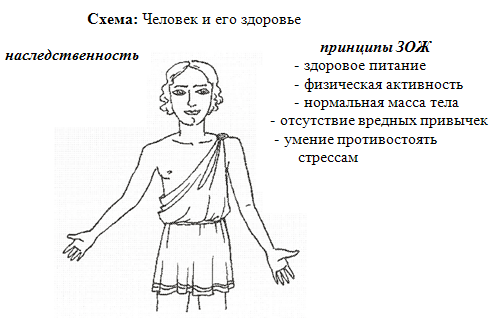 Вывод: Человеку важно здоровье сохранить, и зависит это от того, как он живет.Физминутка:Для того чтобы стать сильным и ловким, нужно заниматься. В этом нам поможет магическое заклинание.Упрись в землю ногами,
Потянись к небу руками,
Воздуха чистого вдохни,
И мысленно болезни отгони.3. Вспомнить из истории примеры, которые имеют отношение к слагаемым здорового образа жизни. Можно представить в виде краткого сообщения, заранее оговоренным с обучающимися. В этом случае по завершению выступления каждого докладчика, необходимо задать вопрос учащимся, с целью закрепления правил о жизни человека в древности.Спартанское воспитание:Греки утверждали, что дети в Спарте принадлежат не родителям, а государству. Отец должен был отнести новорожденного к старейшинам. Те осматривали ребенка и, если находили его крепким, отдавали отцу. Если же ребенок был тщедушным, его сбрасывали с горного обрыва в пропасть.Когда мальчики достигали 7-летнего возраста, их отбирали у родителей и распределяли по отрядам, чтобы они вместе жили. Во главе отряда ставили того, кто отличался сообразительностью и был храбрее всех в драках.Ребятишек обучали стойко переносить неудобства и лишения. Бегали они полуголыми и необутыми, спали на подстилках, которые сами себе готовили, ломая голыми руками тростник на берегу Еврота… Кормили скудно, побуждая их самих добывать себе пищу.Большое внимание школа уделяла занятиям по гимнастики: мальчики состязались в беге, прыжках, борьбе, метании диска и копья. Часами разучивали под звуки флейты военные песни, с которыми спартанцы шли в бой. Юные певцы прославляли павших за Спарту, проклинали трусов, обещая в будущем доказать свою храбрость и совершить подвиги, достойные сохраниться в веках. - Как спартанцы следили за здоровьем и поддерживали его? – Оставляли в живых только физически крепких младенцев, применяли закаливание и физические упражнения.Афинская школа:Афиняне большое внимание уделяли образованию. Обучение мальчиков начиналось в семь лет. В школах учили читать и писать, считать и рисовать. Также обучали игре на флейте и других инструментах, так как утверждали, что без музыки нельзя стать настоящим гражданином.На особом месте стояла физкультура. С 12 лет мальчики начинали посещать еще одну школу, где занимались – борьбой, бегом, прыжками, метанием копья и диска. Такая школа называлась палестра (от слова «пале» - борьба). В хорошую погоду тренировались под открытым небом в обширном прямоугольной формы дворе, а в ненастье – под крышей портиков, окружавших этот двор.Взрослые афиняне, желавшие продолжить занятия гимнастикой и пополнить свои знания, посещали гимнасий. Вершиной любви и уважения к физическим упражнениям были Олимпийские игры. Это был большой мужской праздник, где состязались в силе и ловкости борцы, бегуны, метатели копий и дисков, кулачные бойцы, прыгуны. Первые Олимпийские игры состоялись в 776 г. до н. э.- Как афиняне поддерживали здоровье? – Физическими упражнениями.4. Слово учителя: Из глубины веков до нас дошли не только факты, рассказывающие о том, как тот или иной народ относился к здоровью и поддерживал его. Большое значение имеют для нас пословицы и поговорки. Недаром они составляют важный компонент народной мудрости. Теперь время вспомнить некоторые из них. (Пословицы и поговорки о здоровье были заданы в качестве опережающего задания).Например, древние римляне советовали: «Завтрак съешь сам, обед раздели с другом, а ужин отдай врагу». Другая древняя мудрость гласит: «Пусть будут твоими врачами трое – веселый характер, умеренность в еде и движение».Далее слово предоставляется обучающимся. Учителю следует отметить те примеры, которые наиболее точно соответствуют понятию «здоровый образ жизни».
5. Рассказ учителя.Государство, как известно, состоит из граждан. Сила и здоровье народа являются богатством государства. Руководители государства об этом не раз задумывались и на своем уровне решали эту задачу в той или иной степени. В 30-е годы советское правительство уделяло большое внимание физкультурному движению, с целью массового охвата этим духом население страны. Почему и проводились парады физкультурников, различного рода состязания. В этом направлении работала агитация с помощью настенного плаката. (Демонстрация некоторых социальных плакатов 30-х годов).В 1980-м году столица нашей Родины – Москва, стала хозяйкой ХХII летних Олимпийских игр. Спорт – это тоже вариант пропаганды здоровья. (Демонстрация символики московской олимпиады).Сегодня правительство РФ решает многие социальные проблемы через национальные проекты. Один из них посвящен здоровью.6. Представление и защита персональных заданий (выводы по теме): диаграмма «Состояние здоровья в классе» - 1 человек, анкета из 5 вопросов «Я и мое здоровье» и диаграмма анкетирования группы – 2 человека.Закрепление материала. – Задание рефлексивного характера. – Представьте себе, что вы – врач. Что бы вы посоветовали всем для сохранения и поддержания здоровья? Итак, советы доктора… - Составить синквейн на тему внеклассного занятия.Примеры ответов обучающихся:Здоровье.Бесценное, важное.Дорожить, беречь, заниматься.Оно самое главное в жизни.Благополучие.Фрукты.Полезные, вкусные.Питают, насыщают, оздоравливают.Все их очень любят.Витамины.Зарядка.Утренняя, дыхательная.Бодрит, исцеляет, пробуждает.Физическая активность – это жизнь.Здоровье.Таблетка.Вкусная, горькая.Лечит, исцеляет, помогает.Ею пользуются взрослые и дети.Снадобье.Доктор.Внимательный, осторожный.Лечит, помогает, заботится.С ним быстрее выздоравливаем.Врач.Заключительное слово учителя: Забота о своем организме – это забота о благополучии сегодня и успехе завтра.Тема: Вся правда о СПИДЕ.Цель: Сформировать представления о болезни века – СПИДе.Задачи:Познакомить учащихся с основными сведениями о болезни и опасными особенностями ВИЧ – инфекции;Выработать поведенческие мотивации к сохранению своего здоровья.Форма – час общения с использованием интерактивных методик.Оборудование: бумага для плакатов,фломастеры,презентация, сообщения учащихся.Ведущие: Учитель или волонтеры.Ход мероприятия:1.  Устный опрос-анкетирование с элементами дискуссии:Почему 1 декабря отмечается Всемирный день борьбы со СПИДом?Что такое СПИД?Есть ли отличия СПИДа от ВИЧ-инфекции?ИЗ каких источников вы узнали о существовании данной болезни?Почему это заболевание считается опасным  для здоровья?Можно ли больному СПИДом учиться в общеобразовательной школе рядом со здоровыми учениками?2.  Презентация «Правда о СПИДЕ» с элементами дискуссии.Во время показа презентации слайды комментируются учителем или специально подготовленным, владеющим материалом обучающимся.Полученная информация обсуждается в ходе просмотра презентации. Дополнительные сообщения могут подготовить учащиеся-волонтеры или желающие.3. Работа в группах:Задание из презентации «Проверь себя»Творческое задание из презентации «Нарисуйте плакат «Как уберечь себя и близких от СПИДа?»4. Подведение итогов, рефлексия.Дополнительная  информация для учащихся:Первое сообщение:Всемирный день борьбы со СПИДом впервые был выработан в августе 1987 Джеймсом В. Бунном и Томасом Неттером, двумя сотрудниками по вопросам общественной информации для Глобальной программы по борьбе со СПИДом Всемирной организации здравоохранения в Женеве, Швейцария. Д-р Джонатан Манн, директор Глобальной программы по СПИДу (теперь известной как ЮНЭЙДС), принял их идею. Ему понравилась концепция, и он согласился с тем, что проведение первого Всемирного дня борьбы со СПИДом должно состояться 1 декабря 1988 года.Бунн предложил дату 1 декабря, чтобы обеспечить освещение в западных СМИ, что, по его мнению, имело жизненно важное  значение для успеха Всемирного дня борьбы со СПИДом. Он посчитал, что, поскольку 1988 год был годом выборов в США, средства массовой информации устанут освещать выборы и захотят найти свежую историю. Объединённая программа ООН по ВИЧ / СПИДу (ЮНЭЙДС) начала функционировать в 1996 году, взяв на себя планирование и продвижение Всемирного дня борьбы со СПИДом. Вместо того, чтобы сосредоточить внимание на одном дне, ЮНЭЙДС призвала в 1997 году сосредоточить внимание на круглогодичной связи, профилактике и образовании.В 2004 году Всемирная кампания против СПИДа стала самостоятельной организацией.Второе  сообщение:Первая информация о синдроме приобретенного иммунодефицита (СПИД, AIDS по-английски) появилась в середине 80-х годов прошлого века, когда врачами было обнаружено неизвестное до того момента заболевание, при котором взрослые люди страдали от иммунодефицита, до этого встречавшегося только как врожденный порок недоношенных новорожденных детей. Врачи установили, что у этих больных снижение иммунитета — иммунный дефицит — не было врождённым, но было приобретено в зрелом возрасте. Поэтому болезнь в первые годы после её обнаружения стали называть СПИДом — синдромом приобретённого иммунного дефицита. С тех пор распространение СПИДа достигло уровня эпидемии.  Заразность СПИДа, его стремительное распространение и неизлечимость и снискали ему славу «чумы ХХ века», наиболее страшного и непонятного вирусного заболевания современности.Довольно быстро была определена и вирусная природа заболевания. Вирус, вызывающий синдром иммунодефицита, назвали ВИЧ — вирус иммунодефицита человека. В первое время после инфицирования организм человека противостоит ВИЧ, который ничем себя не проявляет, но при этом постепенно разрушает иммунную систему зараженного ВИЧ человека. Наконец наступает стадия, на которой иммунитет больного до такой степени ослаблен, что любая инфекция, с которой до инфицирования ВИЧ организм больного справился бы без малейших проблем, может стать смертельной. Первые признаки ВИЧ неявные. Например, через несколько недель после инфицирования ВИЧ у зараженного человека может повыситься температура до 37,5 - 38, увеличиваются лимфатические узлы, «железки», иногда возникает неприятное ощущение в горле, боли при глотании, появляются красные пятна на коже, нередко бывает понос. На возникновение подобных симптомов ВИЧ больные часто не обращают внимания, принимая их за признаки простуды или незначительного отравления. Их трудно отличить от симптомов обычной простуды или гриппа. Тем более, эти первоначальные симптомы ВИЧ бывают не у всех заразившихся и довольно быстро исчезают. Однако, в случае, если они были вызваны действительно ВИЧ-инфекцией, их исчезновение означает только то, что развитие инфекции идет дальше. Присутствие ВИЧ в организме может быть совершенно незаметным в течение 10-12 лет: такое время, как правило, проходит от момента заражения ВИЧ до развития СПИДа при отсутствии лечения. СПИД и его симптомы – это постоянно возникающие заболевания: пневмония, туберкулез, цитомегаловирусная инфекция, герпес и другие. Именно эти заболевания чаще всего приводят к тяжелым последствиям. Эту стадию развития ВИЧ-инфекции и принято называть синдромом приобретенного иммунодефицита, то есть СПИДом. Третье  сообщение:Пути передачи ВИЧ в настоящее время хорошо изучены и уже не вызывают сомнений у ученых и врачей. Говоря в целом, ВИЧ может передаваться только тремя путями: либо через кровь, либо половым путем, либо вертикально от матери к ребенку. Заражение ВИЧ может произойти при инъекциях общим инструментарием или каких-либо иных контактах «кровь в кровь». Именно по этой причине столь высока частота заражения ВИЧ среди пользующихся одним шприцем наркоманов. 	  К случаям заражения СПИДом через кровь, разумеется, относятся и случаи заражения при переливании инфицированной крови и других медицинских манипуляциях. В последние годы передача ВИЧ подобным путем практически не встречается, потому что каждый донор перед забором крови проходит тест на ВИЧ. Что касается нестерильных инструментов, то в медицинских учреждениях их не применяют. Обычной медицинской стерилизации или кипячения достаточно для уничтожения ВИЧ.Четвертое  сообщение:Не передается вирус иммунодефицита человека бытовым путем – через рукопожатия, объятия. Здоровая кожа – надежный барьер, но нельзя окончательно исключать возможность заражения, если у обоих партнеров на поверхности кожи рук есть незакрытые ранки. Такие ситуации, понятно, встречаются исключительно редко. Не передается ВИЧ через предметы одежды, спальные принадлежности, посуду. Вирус быстро гибнет в окружающей среде. Нет оснований считать, что вирус ВИЧ могут передавать кровососущие насекомые. Человеческий вирус не живет в организме насекомого, к тому же комар не впрыскивает кровь в ранку человека (только слюну). Слюна также не может попасть в кровяное русло человека, для этого необходимо раздавить комара на своей открытой ране, и при этом комар перед этой процедурой должен быть наполнен ВИЧ инфицированной кровью предыдущей жертвы. Не выживает ВИЧ в водной среде, поэтому нет смысла бояться заражения в бане, бассейне, сауне. Поцелуи не приводят к инфицированию, хотя большинство людей продолжает бояться таких контактов с зараженными ВИЧ. В слюне инфицированного человека содержится небольшое количество вируса, а для заражения партнера необходимо не менее двух литров слюны, поэтому поцелуи нельзя рассматривать как один из способов передачи вируса иммунодефицита человека. Это доказанный факт, который по-прежнему не хотят признавать многие, даже вполне образованные люди. Можно  пользоваться общей посудой,  обнимать друг друга — в этих действиях нет никакого риска при контакте с больным. Избегать следует только контактов кровь в кровь. Не следует бояться заражения в общественном транспорте, местах общепита, больницах и поликлиниках. Тема: Экологический турнир. Цель: экологическое воспитание; подготовка к решению жизненных задач.Задачи: - развивать познавательную активность, интерес к проблеме, творческое мышление; - активизировать инициативу; формировать навыки креативной деятельности;- совершенствовать творческие способности.Форма проведения: экологический турнир.Девиз: «Беречь природу - значит Родину беречь».Ход мероприятия:Ведущая. Слово «экология» стало употребляться во всех средствах массовой информации и даже в наших повседневных разговорах все чаще. Стоит ли этому удивляться? Конечно, нет.Цивилизация шагает по планете, не только принося человеку большие блага, но и создавая при этом все новые проблемы. В определенный момент эти проблемы стали настолько острыми, что о них уже невозможно было молчать. Первыми забеспокоились ученые. Забили тревогу и медики. Журналисты и политики тоже не остались в стороне от этих проблем.Казалось бы, что уже все настолько хорошо поняли важность чистоты воздуха и земли, сохранения на планете зеленых лесных массивов, вреда пестицидов и т. д. Но понимать - это еще не значит действовать, предпринимать необходимые меры, делать что-то существенное для спасения жизни на нашей планете.Появляется Черный рыцарь.Черный рыцарь (говорит мрачно, зловеще).Катастрофы, катастрофы продолжаются,Нефтяные пятна в море расплываются.Стоки ядовитые по рекамОтравляют рыб и человека.И леса все больше исчезают,Загрязненный воздух наступает...Мрак и чернота скоро вернутся,Вот уж будет нам где развернуться.Заповедные места ушли под дачи.Срублена березка, тихо плачет.А вокруг - мои родные пестициды.Произвел их? Ну так ешь, и без обиды.А в придачу - удобренья минеральные,А все вместе - истребленье уникальное.Что ешь и пьешь, чем дышишь, человек?Я - рыцарь мрака, зла, Укорочу твой век!Ведущая.Так что же это на Земле творится?Неужто некому с тобой сразиться?Появляется Зеленый рыцарь.Зеленый рыцарь.Я - рыцарь разума и света и добра.Скажу я, что природа к нам добра.Чем она только нас не наделила,Дать разум человеческий тоже не забыла.Конечно, изменения в природе,Ведь старое ушло,К нам новый день приходит.По-новому мы учимся все жить:Использовать и строить, и творить.И в окружающей среде все измененияМы будем выполнять без напряжения,Без перебора, засорений и вреда,В природе грязного чтоб не было следа.Знай, что силен, разумен человек,Найдет он выход, чтоб продлить свой век.И чистоте природы он послужит.Ты, Черный рыцарь, нам совсем не нужен.Черный рыцарь.Так что ж, сражение, турнир?Зеленый рыцарь.Турнир, турнир,За чистоту и жизнь,За торжество и разума, и света,За то, чтоб жизнь на долгие векаТы сберегла, зеленая планета!Черный и Зеленый рыцари скрещивают шпаги.Ведущая. Я так поняла, что мы определились. Тьма и свет, мрак и разум будут сражаться в новом, наступившем XXI веке. Но силам света и разума, чтобы выиграть сражение, грамотно решать проблемы экологии, и не только дня сегодняшнего, но и завтрашнего, надо многое знать и уметь.Вот сейчас мы и увидим, как будущие экологи готовятся защищать природу и жизнь на Земле.Ведущая представляет две команды: «Родник» и «Лесник».Девиз команды «Родник»:Памятка есть славная:Вода в жизни - главное!За чистоту ручьев и рек,Чтобы здоров был человек!Девиз команды «Лесник»:Лес - богатство, кладовая кислорода.Здоровье легких - для народа!Члены команды «Родник» поют на мелодию песни «Как провожают пароходы...».Как ты бесценна и нужна нам,Обыкновенная вода.Ты - сок земли, источник жизни,И без воды мы никуда.Воду морей и океанов,И родников, и наших рекМы защитим от загрязнений,Чтоб жил подольше человек.Припев:Вода, вода...И в нас вода.И без водыМы - никуда.Пусть чистотой своей сверкая,Моря манят нас и зовут.А в чистоте той поднебеснойДельфины, рыбы пусть живут.И чтобы зоны загрязненийНе знали море и река.Пусть чистота в них сохранитсяЕще на долгие века.Припев:Вода, вода...Нужна водаИ чистотаВ ней навсегда.Мы будем с пятнами боротьсяМазута, нефти без конца.И пусть борьба та отзоветсяИ в ваших душах, и в сердцах.И если все мы вместе скажем:«Я чистоту вам не отдам».Тогда и воды в океанахБудут подобны родникам.Припев:Вода, вода...Кругом вода.А без водыМы - никуда.Члены команды «Лесник» поют на мелодию «Беловежская пуща».Охраняйте наш лес,Лес - зеленый свой дом,Лес - богатство Земли, кислород стерегущий.Пусть растут и шумятНа планете леса,Пусть березки царят в наших рощах и пущах.И пусть кедр-великанЛет по триста живет,Липа, дуб и пихта, среди них тигр амурский.Потрудилась природаВсе тысячи лет,Чтоб тебя сохранить, лес, великий наш, русский!Нам, природа, поверь,Мы с тобой - заодно.Часто слышим в лесу голос предков зовущий:«Берегите свой лес, лес - здоровье и жизнь.Охраняйте тайгу, перелески и пущи».Викторина «Организм и среда обитания»:Ведущая приглашает капитанов команд к «экологической» шкатулке, в которой находятся карточки с вопросами для команд. Капитаны по очереди тянут вопросы. Ведущая зачитывает вопрос. Время для подготовки ответа оговорено заранее. Если команда ясно, четко, интересно, без подготовки отвечает на трудный вопрос или сообщает дополнительные сведения по вопросу, она может получить дополнительный балл (на усмотрение жюри).1. Что такое экология? (Экология - наука о взаимодействии живых организмов и их сообществ между собой и со средой, в которой они обитают. Живой организм - и микроб, и животное, и человек. Среда обитания — почва, лес, воздух, вода - все то, что окружает организм, с чем он находится во взаимодействии.)2. Что такое биосфера? (Определение «биосфера» принадлежит австрийскому геологу Эдуарду Зюссу (XIXвек). Учение о биосфере создал В.И. Вернадский - выдающийся русский ученый. Биосфера, по Вернадскому, особая активная оболочка Земли. Она населена живыми организмами. В биосфере деятельность всех живых существ вместе с человеком является важнейшим фактором, который преобразует планету.)3. Для чего дрозды, трясогузки, оляпки, скворцы и другие хитрые птицы садятся на муравейник? (Муравьиная кислота обладает специфическим запахом, который убивает насекомых-паразитов на теле птиц. Принимая муравьиные ванны, умные птицы соблюдают правила птичьей гигиены.)4. Однажды ученый-натуралист, который занимался изучением жизни птиц, заметил очень большое гнездо на высокой сосне неподалеку от озера. Он забрался на дерево и увидел в гнезде крупную рыбу. Это была свежая щука. Какая птица поселилась в этом гнезде? (Это гнездо принадлежит крупной хищной птице - скопе. Она охотится за рыбой, уподобляясь опытному ныряльщику: бросается вниз, ныряет и хватает свою добычу.)5. Что вы знаете о «Биосфере-2»? (Она находится в Аризонской пустыне. Это огромное сооружение. Создано американскими учеными. Оно изолировано от окружающей среды. Цель эксперимента - получить необходимую для ученых информацию, чтобы улучшить положение дел в большой биосфере. Все системы «Биосферы-2» действуют в соответствии с закономерностями функционирования естественных экосистем на основе замкнутых циклов.)6. Какое растение называют живым светофором? (Это медуница, которая занесена в Красную книгу. Как и все подснежники, она спешит привлечь внимание насекомых-опылителей. Она регулирует посещение насекомых, как светофор, то есть меняет свою окраску: становится попеременно синей, фиолетовой и розовой. Розовый цвет сообщает насекомым о том, что сладкое угощение, нектар, закончилось.)7. Что является самым важным веществом на Земле? (Вода - жидкость без вкуса, цвета и запаха. Вода входит в состав всех живых веществ, есть в почве и воздухе. Ни одна форма живого организма не может существовать без воды. Растения и животные содержат в себе от 50 до 99 процентов воды. Вода - источник кислорода в атмосфере (фотосинтез). Вода - фактор, который определяет климат (медленно нагревается и охлаждается, отсюда смягчающее влияние на климат). Гидросфера содержит около 1,4 миллиарда кубических километров воды; 5 тысяч кубических километров воды используется ежегодно, а загрязняется (из-за активной технической деятельности человечества) почти в 10 раз больше. Некоторые страны испытывают нехватку пресной воды. На Земле ее много, но люди не научились использовать воду рационально.)8. Как назвал воду Леонардо да Винчи? (Он назвал воду соком жизни на Земле.)9. Сколько воды необходимо взрослому человеку в сутки? (70 килограммов массы человеческого тела содержит 50 килограммов воды (70%!). Если человек теряет 12 процентов влаги, он может погибнуть. Организму взрослого человека ежедневно необходимо до 10 литров воды. Из них большую часть ткани организма создают сами (эндогенная вода), а 2 литра воды человек должен получить в составе пищи или в чистом виде.)10. Уникальное озеро нашей страны. (Это - озеро Байкал. Его приблизительный возраст 25 миллионов лет. Озеро пресное. В чистой и прозрачной воде Байкала можно невооруженным глазом наблюдать предметы на глубине более 40 метров. Обитатели этого озера - байкальский омуль, голомянка, нерпа, осетр, таймень. Жизнь Байкала зависит от фитопланктона (сообщество водорослей), зоопланктона (представитель -рачок эпищур) и маленькой рыбки голомянки. На долю голомянки приходится 70 процентов от массы всех байкальских рыб (около 200 тысяч тонн). Голомянка - живородящая. Находится в постоянном движении сверху вниз, до самых глубоких точек озера. Благодаря ее постоянному движению масса воды перемещается и обогащается кислородом. В последнее время все чаще ученым и защитникам природы приходится поднимать голос в защиту озера Байкал.)Ведущая.Её Величество ЗемляНас жалует своим визитом.Сейчас выходит к нам онаВся в окружении природной свиты.Выходят ребята в костюмах животных, деревьев, рыб, цветов и т. д.Ведущая (обращаясь к Земле, это может быть девочка в стилизованном костюме).Ваше Величество, земной народ спешит,Верительные грамоты сейчас он вам вручит.Представитель команды «Родник» вручает грамоты.Участник из команды «Родник».Ваше Величество Земля!Ваши леса, луга и реки,Ваши безбрежные поляОчаровали нас навеки.Мы понимаем, наша жизньВ залоге у вашей природы.И, разоряя все вокруг,Мы все нищаем год от года.Беднеем телом и душой,Рискуем все своим здоровьем.А нам бы надо отнестисьК земле, природеС нежностью, любовью.И защищать Вас, и беречь,Всем потому что нам известно,Земля - наш дом.Ее хранить –Кодекс землянина,Кодекс ума и чести!Представитель команды «Лесник» вручает грамоты.Участник из команды «Лесник».Моя Земля, ваше зеленое Высочество,Сбылись не лучшие все древние пророчества.Все потому, что современный человекЗабыл, что у природы есть свой век!Забыл о том, что лес долго растет,Что грязная вода болезни принесет,Что воздух, гарью, дымом заражая,Своими легкими он сам его вдыхает.И землю засоряя, вырубая,Он в никуда бездумно так шагает.Ваше Высочество, планета голубая,Мы, молодые, вдохновенно заверяем,Что будем Вас щадить, оберегать,Вашу природу по науке защищать.Клянемся, постараемся природу сохранить!Ведь нашим внукам-правнукамНа вашей земле жить!Ведущая предлагаем участникам турнира ответить на вопросы очередного задания.Викторина «Человек и биосфера»1. Что такое загрязнение? (Загрязнение - это поступление вредных веществ в среду обитания. Некоторые загрязнители оказывают отрицательное влияние на развитие всей биосферы. Антропогенное загрязнение (результат активной деятельности человека) превосходит природное, которое может быть вызвано наводнениями, землетрясениями, извержениями вулканов и т. д. Виды загрязнения: химическое, биологическое, электромагнитное, радиационное, шумовое, тепловое.)2. Почему меняется климат? (Причины изменения климата - парниковый эффект, уменьшение водорегулирующих возможностей суши, которые произошли из-за вырубки большой территории лесных массивов, осушения болот, распахивания больших степных площадей, строительства городов и дорог. Нарушен контроль испарения воды с поверхности суши. Самыми лучшими водорегулирующими свойствами обладают леса.)3. Какое море умирает? (Аральское море. Начало этого процесса - 50-е годы XX века. Всему виной увеличение площадей для посевов хлопчатника и риса. Разветвленная сеть оросительных каналов забирала воду для посевов из Амударьи и Сырдарьи. Объем воды в море уменьшился. Поверхность Арала стала втрое меньше. Вода стала соленой, рыба погибла. Изменился даже климат. С бывшего морского дна ветер поднимает в воздух высохшую соль. Результат деятельности человека - экологическая катастрофа. Снизилась урожайность полей, ухудшилось здоровье людей.)4. Что является одним из наиболее опасных загрязнителей морей? (Это - нефть. Она попадает в окружающую среду в результате процесса добычи и всевозможных аварий. Страдают люди и обитатели моря. Но некоторые бактерии находят ее вкусной. Это - бактерии-нефтееды. Но при авариях выливается такое количество нефти, с которым бактерии не могут справиться. Люди научились искусственно выращивать «лечебные» бактерии для моря. Их хранят в сухом виде. При авариях - высевают на нефтяное пятно.)5. В чем заключается опасность роста употребления энергии? (Рост употребления энергии опасен нагревом земной поверхности и приземных слоев атмосферы. Современные технологии таковы, что приблизительно одна треть энергии тепловых электростанций и до половины - атомных пропадает при охлаждении агрегатов. Отработанная вода загрязняет водоемы. Электромагнитные поля влияют на развитие живых организмов. Среднюю температуру Земли увеличивают также и парниковые газы. Получение энергии загрязняет воздух оксидами азота и серы. А это способствует выпадению кислотных дождей.)6. Что является самым экологичным источником энергии? (Этот источник — экономия энергии (мнение немецкого ученого Д. Зайфрида). Для этого необходимо строить и производить дома и приборы с высокой теплоизоляцией.)7. Чем так опасны синтетические моющие средства? (Стиральный порошок, мыло, шампунь, сода являются серьезными загрязнителями воды и почвы. Они изменяют поверхностное натяжение воды, нарушая жизнедеятельность многих организмов, которые обитают на границе раздела воды и воздуха. Попадая в водоемы, они затрудняют доступ кислорода. Моющие средства губительно действуют на икру рыб и развитие земноводных. Фосфор, которым так богаты моющие средства, способствует росту водорослей (вода цветет). Моющие средства изготавливаются на основе синтетических веществ, что затрудняет их разложение в природной среде.)8. Почему люди приобретают собственную систему очистки воды? (Чистая вода - это здоровая жизнь. Вода из-под крана содержит много загрязнений, в том числе пестициды, свинец, гербициды, моющие средства, промышленные растворители и др. К ним могут добавиться всевозможные бактерии, вирусы и паразиты. Запах вкус и цвет отсутствуют, поэтому так сложно поверить, что вода, на первый взгляд совершенно чистая, чем-то загрязнена. Для очистки используется хлор. Но, к сожалению, он не оказывает очищающее действие на химические загрязнения. Поэтому люди приобретают индивидуальные средства очистки воды. Наиболее распространенные - патроны с активированным углем. Они обладают высокой поглотительной способностью. Наиболее эффективные - многоступенчатые системы.)9. Когда появился водопровод? (Индийцы держали воду в медных сосудах. Это было около 4 тысяч лет назад. В Древнем Египте прокладывали деревянные и медные трубы. В Древнем Риме существовала система акведуков. В XI веке в Новгороде был построен настоящий водопровод. В XVвеке был проведен родниковый водопровод для Московского Кремля. Настоящий водопровод в России построили в Петербурге во второй половине XIX века.)10. Что вы знаете о радиоактивных осадках? (Загрязненная атмосфера возвращает нам самые опасные последствия человеческой деятельности (аварии на атомных станциях, испытания ядерного оружия) в виде радиоактивных осадков. Они представляют собой пыль и капли атмосферной влаги. Радиоактивные атомы (радионуклиды) оседают в виде пыли на почве. Попадают они и в наши дома, водоемы, на кожу животных и людей, на листья растений и т. д. Радионуклиды попадают в организм человека и разрушают живые клетки, ослабляют его сопротивляемость к болезням, разрушая генетический аппарат.)11. Что вы знаете об озоновых дырах? (Озон - форма кислорода. Формула кислорода состоит из двух атомов, а озона - из трех. Озон, который образуется вблизи поверхности Земли, вреден (образуется при грозе, работе рентгеновского аппарата и др.). Солнечные лучи, действуя на оксиды озона, вызывают такое опасное явление, как фотохимический смог. Широкое использование фреона приводит к появлению озоновых дыр. Доля озона в некоторых местах озонового экрана уменьшается до 50 процентов. Озоновые дыры могут перемещаться. А впервые их существование установили в 80-е годы XX столетия. Дыры пропускают чрезмерный уровень ультрафиолетового излучения, что приводит к заболеванию раком кожи.)12. Что такое пестициды и нитраты? (Пестициды - это ядохимикаты, которые используются для защиты растений от вредителей. Современное сельское хозяйство использует до 2 миллионов тонн различного рода ядохимикатов. Они загрязняют почву, воду и воздух. Попадают и в организм человека, нарушают процессы жизнедеятельности (рак, аллергия, болезни почек, печени, желудка). Нитраты - соли азотной кислоты. Используются в качестве удобрений. Азотные удобрения повышают урожайность сельскохозяйственных культур. Но их избыток откладывается в растениях про запас и вместе с продуктами питания попадает в организм человека. Нитраты помогают образованию в организме нитрозамина, активного канцерогенного вещества, вызывающего раковые заболевания.)13. Почему так опасны аварии на атомных станциях? (Аварии на атомных станциях - это настоящие экологические катастрофы. Они наносят вред здоровью миллионов людей. При авариях в воздух попадает огромное количество радиоактивных веществ (изотопы цезия, стронция - во время чернобыльской аварии). Последствия таких аварий сказываются многие десятки лет. Загрязняется почва, лес, вода. Происходят генетические изменения в организмах животных, людей. Иммунная система людей и генофонд оказываются под угрозой.)Ведущая предлагает командам задания, которые предполагают нестандартное решение вопросов.1. Известно, что далеко не каждый ученик в школе заботится об экономии энергии: кто-то из-за неполного осознания проблемы, кто-то из-за невнимания и т. д. Какое решение этой проблемы, проблемы сбережения электроэнергии вы бы могли предложить? (Один из вариантов ответа. Мы предлагаем вмонтировать в систему специальный прибор, который бы сам смог регулировать уровень освещенности. Этот прибор должен быть настолько чувствительным, что при превышении уровня освещенности он будет сам отключать освещение помещений или напоминать присутствующим своим электронным голосом сделать это самим.)2. К сожалению, не все учащиеся школы соблюдают порядок, необходимый для поддержания в школе чистоты помещений, а значит, и воздуха, который мы вдыхаем. Мусор, жевательная резинка, плевки и окурки, особенно, если никто не видит нарушителя, все еще часто встречаются в стенах наших школ. Кто бы, кроме учителей и воспитателей, смог решить эту проблему? Ваши предложения. (Один из вариантов ответа. Мы предлагаем пустить по школе робота Роберта, который смог бы устанавливать не только фотофакт нарушения, но и, поймав нарушителя за ухо (он -робот, ему можно!), смог бы заставить этого нарушителя сделать уборку.)В то время, пока команды обдумывают варианты ответов, их болельщики, желая добавить любимой команде несколько баллов, выступают с подготовленными ими рекомендациями.Выступление 1. Об опасности пластмассы (говорят двое):- Пластмасса и быт - неразделимы! - Зачем тебе пластмасса? Это же - химия!Пластмасса для здоровья так опасна. - Я, конечно, с тобою согласна.Что-то из веществ приносит загрязнение.И может вызвать даже отравление. - Вода их растворяет, особенно - жиры.Хранить в пластмассе можно все до времени-поры. - Обратите внимание на температуру,Она может нарушить пластмассы структуру.- Не пейте чай и кофе из пластмассовой посуды.- Разве нельзя? Ну, хорошо, не буду. - Не пользуйтесь пленкой для продуктов хранения,Если на ней не стоит разрешение. - Не жгите пластмассу, мусор, ее содержащий,Для здоровья очень опасен. - К надписям тоже будьте внимательны,Все прочитайте их обязательно.Для непищевых, сыпучих, холодных –Значит, для горячего посуда непригодна.- К рекомендациям есть наша приписка:Берегите здоровье свое и своих близких!Выступление 2. Об опасности электросмогаАх, Эдисон, ученый такой мудрый!Даже из ночи смог он сделать утро.Он электростанцию свою построилИ весь быт человека прекрасно обустроил.Спору нет, Эдисон всем помог.Но в результате - элекросмог!Живем в океане электромагнитных полей,Такое загрязнение опасно для людей.И частота, и мощность излучения –Все вызывает в организме изменения.Лишь те поля вокруг нас появляются,Вся биорегуляция наша нарушается.Нервных клеток повреждениеДает мелатонина уменьшение.А он регулирует скорость развития.Если что неясно, нас расспросите вы.Наших советов на всех вас хватит,А главный - электронные –Подальше от кровати.Викторина «Охрана природы»1. Когда возникла идея создания Красной книги? (В XX веке, в конце 50-х годов. Международная Красная книга впервые была издана в 1966 году, Красная книга СССР - в 1978 году (шесть лет спустя — новое, дополненное издание). Цель Красной книги - выявление исчезающих видов организмов, тех, что нуждаются в специальных мерах защиты. Существует и Черная книга для тех видов, которые навсегда исчезли с лица Земли.)2. Назовите заповедник у Тихого океана. (Это - Сшотэ-Алиньский заповедник с его Уссурийской тайгой. Лесной массивзанимает более 90 процентов площади заповедника. Здесь можно встретить редкие растения и животных, которые занесены в Красную книгу. К сожалению, тайга усиленно обживается человеком, что отрицательно сказывается на ее обитателях.)3. Что вы знаете о тропических лесах? (Их флора и фауна насчитывает до 3 миллионов видов, из которых описана только шестая часть. Изучением занимается более 4 тысяч ученых. Тропические леса являются дождевыми. Это кладовая лечебных препаратов, многих химических соединений, которые обладают большой биологической активностью. Истребление тропических лесов отрицательно скажется на климате, чистоте воздуха, водоемов и даже на изготовлении продуктов питания.)4. Что вы знаете о народных традициях охраны природы? (Такие традиции появились еще в древности и передавались из поколения в поколение. У многих народов, например, есть особо почитаемые деревья. Для россиян это - береза. А в древности славяне почитали дуб. Священными объявлялись целые рощи. Еще сравнительно недавно архангельские и сибирские крестьяне собирались на сходы. На этих сходах они объявляли запрет на вырубку деревьев в лесных угодьях в течение нескольких лет. Запрещение называлось заповеданием. Отсюда и произошло слово «заповедник».)5. Где находится самый большой заповедник? (Самым большим заповедником считается Антарктида. На материке и прилегающем к нему пространстве воды запрещена любая деятельность человека (согласно международным договорам). Несмотря на толщи льда, на континенте обнаружено почти 800 видов растений, которые смогли приспособиться к трудным и неблагоприятным условиям жизни (морозы до 70 градусов). Мшанка и антарктическая айра - два вида цветковых растений Антарктиды. Растения, среди них и лишайники, активно развиваются только несколько недель в году.)6. Зачем нам нужны зоопарки? (Некоторые люди считают, что зоопарк - это тюрьма для животных. Но если придерживаться всех правил содержания животных в неволе, то они могут жить в зоопарке дольше, чем на воле. Многие животные в зоопарке дают потомство. Человек таким образом спасает редких животных. Так сотрудники Московского зоопарка сохранили соболя.)7. Что такое принцип Ноя? (Принцип Ноя - это название теории сохранения видов. Критерий ценности – существование самого вида. Это дает ему право на жизнь. Человек учится видеть красивое и удивительное на планете. Люди решили, что уничтожение биологического разнообразия им невыгодно. Население Земли растет. И его надо прокормить. А еще и решить многие экологические проблемы.)8. Что вы знаете о птичьем зоопарке? (Он находится на Канарских островах. Его площадь более 20 гектаров. Зоопарк специально оборудован для того, чтобы в нем хорошо себя чувствовали 300 видов животных и почти 500 видов растений. Птичий зоопарк очень популярен у туристов.)9. Расскажите о заповеднике «Аскания-Нова». (Он расположен на Украине (Херсонская область). Площадь составляет 11 тысяч гектаров; 400 видов растений, более 150 видов кустарников, павлины, фазаны, орлы, попугаи и страусы хорошо себя чувствуют среди степей. Водная гладь — для черных лебедей, розовых фламинго, гусей и уток. На пастбищах можно встретить лошадь Пржевальского и буйвола, верблюда и зебру, косулю и оленя. Ученые работают над созданием новых пород домашних животных.)10. Что вы знаете о заповеднике на западе России? (Российский заповедник в южной части брянского леса охраняет природу (с 1987 года). Площадь - 12 тысяч гектаров. Все живое в лесу охраняется законом. В заповеднике много видов млекопитающих и рыб, почти 200 видов птиц и около 20 видов пресмыкающихся и земноводных. Здесь обитают черные аисты - почетные члены Красной книги. Посторонним вход в заповедник запрещен.)11. Что такое Детский тропический лес? (12-летний шведский мальчик по имени Роланд Тиендсуу решил предпринять попытку спасения тропических лесов. Ему очень хотелось, чтобы они не пропали, пока он вырастет. Вместе с одноклассниками и их учителем ребята стали продавать печенье для местных жителей. Дела шли успешно, и им удалось купить 4 гектара тропического леса в Южной Америке. Этот лес был приобретен для заповедника в Коста-Рике. Другие шведские школьники последовали их примеру и выкупили еще 7 гектаров. Благодарное руководство заповедника назвало эту часть леса «Детский лес навсегда». У ребят есть последователи в других государствах.)Ведущая. Историческое событие нашей планеты - конференция ООН по окружающей среде и развитию. Она проходила в июне 1992 года. Было представлено 179 государств. Принятая на ней программа получила название «Повестка дня на XXI век».Главная мысль программы - устойчивое развитие человечества и биосферы.Если бы вам представилась возможность, с какими словами вы бы обратились к собравшимся?Выступление команды «Родник»Ты, человечество, увлекшись жизнью смело,Забыло,В жизни есть большое дело:Оберегать природу, Землю нашу,Сине-зеленую,Что нет в пространстве краше.Надо подумать, образ жизни изменить,Не только нам на этой Земле жить!Мы эру новую должны все поддержать,Чтобы развитием чрезмернымПрироду не попрать.Эру, которая для всех нас безопасна,Сегодня объявляем громогласно!Мы голосуем за защиту всей природы,И слово наше - от себя и от народа.Выступление команды «Лесник»Повестка дня на XXI век:Благоразумен будь же, человек,В делах своих.Будь чист умом, душой,Природа не рассорится с тобой.Ты экономику, конечно, развивай,Но равновесие среды не нарушай.Развитие устойчивым пусть будет,И биосфера вновь поможет людям.Мы знаем, принята программа,На семистах страницах расписали.Признаемся, не все страницыМы в той программе прочитали.Но знаем главное и можем подписать:Природу нашуБудем все оберегать!Земляне, вместе на планете жить,Так значит, очень стоитУсилия свои объединить!Экологический аукционПока жюри подводит итоги, определяет победителей в различных видах турнира, суммирует баллы и т. д., ведущая предлагает провести экологический аукцион. Она называет слово «экология». Тот из участников аукциона, кто последним назовет слово (или большее количество слов, условия оговариваются) на одну из букв получает приз. Слова должны быть по смыслу связаны со словом «экология».Например:Э - экосистема, энергия, эрозия, экотуризм, экосфера и т. д.;К - климат, кислород, канализация, катастрофа, Красная книга и т. д.;О - озон, озеро, охрана, океан, окисление и т. д.;Л - лес, лосось, легкие, лед, лишайники и т. д.;Г - гербициды, гибель, грязь, голомянка, грибы и т. д.;И - истребление и т. д.;Я - ядохимикаты и т. д.Награждение участников проводит председатель жюри и Зеленый рыцарь.Ведущая. Порфирий Корнеевич Иванов - этот человек был одним из самых закаленных людей на земле. Фашисты в 30-градусный мороз вылили на него 20 ведер холодной воды, а потом в течение 14 часов возили его обнаженным по городу. Но русский солдат выдержал. Впоследствии он рассказывал о том, что молил Мать-природу о помощи. Природа помогла и сохранила жизнь солдату Великой Отечественной. Немцы после этого назвали Иванова русским богом.П. Иванов после войны дал много полезных советов людям. Он говорил о целительных свойствах природы и пропагандировал целебные свойства воды. Вот некоторые из его советов:• Два раза в день купайся в холодной воде, чтобы тебе было хорошо. Купайся в чем можешь: в озере, речке, ванной, принимай душ или обливайся. Это твои условия. Горячее купание заверши холодным.• Перед купанием или после него, а если возможно, то и совместно с ним, выйди на природу, встань босыми ногами на землю, а зимой на снег, хотя бы на 1-2 минуты. Вдохни через рот несколько раз воздух и мысленно пожелай себе и всем людям здоровья.• Не употребляй алкоголя и не кури.• Люби окружающую тебя природу. Не плюйся вокруг и не выплевывай из себя ничего. Привыкни к этому - это твое здоровье.• Освободи свою голову от мыслей о болезнях, недомоганиях, смерти. Это твоя победа!• Мысль не отделяй от дела. Прочитал - хорошо, но самое главное - делай.П. Иванов нашел способы приобщения различных качеств природы для лечебного дела, для лечения психики и тела человека. Он говорил, что человек - это часть природы. И то, что естественно для природы, должно быть естественным и для человека. Воздух, вода и земля помогают воздействовать на биологически активные точки организма. Происходит комплексное воздействие на нервную систему, и организм усиливает свои защитные свойства.Любите и защищайте природу. И она вернет вам вашу заботу. Вы почувствуете это через достигнутую гармонию своего внутреннего мира с миром внешним.Тема: "День воинской славы России – день Победы советского народа в Великой Отечественной войне." Цель: Дать учащимся общее представление о государственном празднике – Дне Победы, дне памяти по погибшим.Задачи:Образовательные: дать сведения о праздновании Дня Победы в стране, в городе; дать знания о том, что в победу Советской Армии внесен вклад тружеников тыла г. Новокузнецка.Развивающие: развивать умения выражать свое отношение к событиям, историческим действиям.Воспитательные: воспитывать чувство любви к своему героическому народу и Отечеству; прививать навыки, опыт патриотического поведения.Основные знания: 9 мая – государственный праздник, день памяти по погибшим, день воинской славы России.Оборудование и материалы:Карточки «Парад Победы», «Мемориал в Александровском саду».Видеофильмы (видеокадры) «9 мая 1945 г.», «Парад Победы 24 июня 1945 года», «Парад Победы 9 мая 2005 года», «Открытие памятника «Могила Неизвестного солдата», «Минута молчания 9 мая».Исторический календарь: День Победы.Плакат «Площадь Победы» Сочинения учащихся «День Победы».Георгиевские ленты.Видеоклип песни «Победа». Ход мероприятия:1. Вводное слово учителя.Тема нашего урока памяти написана в историческом календаре: 9 мая – день воинской славы России.День Победы советского народа в Великой Отечественной войне 1941-1945 годов.9 мая – особый праздник. Это день памяти по погибшим.Сегодня мы, благодарные потомки, проводим урок памяти, чтобы узнать, как в нашей стране, в нашем городе люди чтут память погибших в годы Великой Отечественной войны.Помогут нам документальные фильмы, карточки по теме урока, ваши впечатления об экскурсии.Будьте внимательны, принимайте активное участие в уроке памяти.2. Видеокадры «9 мая 1945 года».Ребята! Нет праздника дороже, чем День Победы. Сейчас с помощью видеокадров исторических документальных фильмов мы познакомимся с историей возникновения праздника, увидим, как 9 мая люди чтут память павших.Давайте посмотрим, что было 9 мая 1945 года (видеокадры: обращение И.В. Сталина о капитуляции Германии, ликование народа на Красной площади).– Что узнали люди 9 мая 1945 года?Победа пришла навечно. Каждый год наша страна отмечает 9 мая День Победы советского народа в Великой Отечественной войне.3. Работа по карточке «Парад Победы».С помощью карточки «Парад Победы» мы узнаем, какое событие произошло 24 июня 1945 года.Задание: выборочно читаем карточку по абзацам, отвечаем на вопросы:что значит слово парад?когда прошёл Парад Победы?кто принимал Парад Победы?кто командовал Парадом Победы?чьи знамёна несли 200 воинов?что сделали с фашистскими знаменами?Документальные кадры Парада Победы 24 июня 1945 года помогут вам увидеть это историческое событие (просмотр видеокадров).Так возникла традиция проведения военных парадов. Ежегодно в Москве, столицах союзных республик и городах героях проходили военные парады и праздничные салюты 9 мая.Впервые День Победы широко был отпразднован в СССР лишь спустя 20 лет в 1965 году. Тогда же он стал нерабочим днём.После распада Советского Союза проведение парадов в России возобновили в 1995 году.В 2005 году в связи с 60-летием Победы по приглашению Президента России В. В. Путина в Москву приехали главы более 50 государств.Посмотрите репортаж о Параде Победы 9 мая 2005 года. Обратите внимание: какое знамя выносят на Парад Победы? (Просмотр видеокадров Парада Победы 9 мая 2005 года.)4. Викторина «Знаешь ли ты?»Как называется праздник, который ежегодно наша страна отмечает 9 мая?Что проводится 9 мая в Москве на Красной площади?Какое знамя выносят на Параде Победы?Какую годовщину Дня Победы мы отметим 9 мая 2009 года?Какую юбилейную годовщину Дня Победы готовится отметить наша страна 9 мая 2010 года?5. Памятник «Могила Неизвестного солдата».В День Победы традиционно проходят встречи ветеранов, возлагаются венки к памятникам славы и воинской доблести.Видеокадры познакомят вас с историей открытия памятника, который стал символом памяти героям Великой Отечественной войны.После просмотра видеокадров ответьте на вопрос: как называется этот памятник? (Видеокадры об открытии памятника «Могила Неизвестного солдата».)6. Работа по карточке «Мемориал в Александровском саду».Задание: чтение карточки по абзацам, ответы на вопросы:где горит Вечный огонь в Москве?зачем зажигают Вечный огонь у памятников погибшим защитникам?где находится памятник «Могила Неизвестного солдата»?почему памятник назвали «Могила Неизвестного солдата»?7. Минута молчания.Ежегодно 9 мая по телевидению объявляется минута молчания «Светлой памяти павших», которая проходит у могилы Неизвестного солдата.Помолчим у Вечного огня и вспомним павших героев (просмотр видеокадров минуты молчания).Фронтальная беседа по итогам экскурсии на городской мемориальный комплекс, в музей боевой и трудовой славы г. Татарска.1. Мы живём с вами в городе Татарске, труженики которого внесли весомый вклад в дело Победы над фашистской Германией.– Где в нашем городе горит Вечный огонь в память павших в годы Великой Отечественной войны? (На мемориальном комплексе.)Действительно, на площади Победы, названной так по инициативе бывшего директора историко-краеведческого музея, патриота своего города и страны Николая Яковлевича Савченко, горит Вечный огонь. Также на мемориальном комплексе установлены: памятник воину Великой Отечественной войны с автоматом в руках и в развевающейся плащ- палатке. Фигура воина-освободителя – это сам скульптор. Он тоже бывший войн, он скорбит  о погибших товарищах. Простертая вперед рука, как бы, утверждает завоёванный мир и тишину: «Так будет вовеки веков!» В другой руке – каска. Плащ – палатка, развевающаяся за спиной, напоминает знамя, которым он осеняет, покоящиеся за спиной, белые мраморные плиты с высеченными на них золотыми буквами фамилии.На мемориальном комплексе есть также памятник «Братская крепость». Композиция  сделана из гранита-монолита. В фигурах  крестьянина, рабочего, комсомольца,  девушки,  матроса  нашла воплощение  тема гражданской войны в городе. Эти 5 человек  запечатлены в момент казни.  Это не мёртво застывшие фигуры, а воплощенные в камни  живые человеческие тела. Крестьянин олицетворяет деревенскую  лапотную  Россию. Его суровое  лицо  обращено к врагу, а  руки   поддерживают    смертельно раненого   рабочего.В   центре   композиции  - комсомолец.  Он  полон сил,   энергии. Рядом  с юношей стоит  девушка-партизанка. Своей  женственностью   она передает героям оптимизм. В  минуту  сурового испытания  девушка робеет она    прильнула  к  комсомольцу,  своему  близкому другу. Замыкает  фигуру  матрос. Он твердо  стоит  на ногах     символизируя    вооруженные   силы молодой   страны.На мемориальном комплексе, что на площади Победы, проходят все главные мероприятия по военно-патриотическому воспитанию молодежи. Здесь же проходит и парад Победы. Да-да, самый настоящий военный парад. Из музея идут автомобили военных лет: знаменитая «полуторка» ЗИС-5, «катюша». Все они до сих пор в целости и сохранности, на ходу. К ним подцепляют настоящие пушки, и только танк «Т-34», который застыл на постаменте у здания музея, всегда остается на своем месте. Уж больно неподъемная и громоздкая машина. - Чьи фамилии высечены на барельефе около Вечного огня? (погибших на фронтах жителей города Татарска и Татарского района)- Почему горит Вечный огонь на площади Победы? (чтобы помнили о подвиге защитников Родины)- Что производили в городе Новосибирске и его районах для нужд фронта? (Новосибирск в годы войны был одним из промышленных центров Западной Сибири. В годы войны в нём сосредоточилась военная промышленность. За годы войны в Новосибирскую область прибыло более 150 предприятий, строительных, транспортных, научно-исследовательских организаций. Также в городе был создан эвакопункт на ст. Новосибирск. В годы войны Новосибирские предприятия дали фронту почти треть от всего арсенала боеприпасов – 125 млн. шт. снарядов, бомб и мин.В подлинно народное движение вылился сбор теплых вещей и подарков для фронта. К середине 1942 г. коллективы заводов и фабрик Новосибирска направили советским воинам 25 тыс. подарков. К 25-летней годовщине Октября фронт получил от новосибирцев 20 т. сливочного масла и сыра, 12 т. колбасы, 14 т. шоколада, 10 т. пряников, 4 т. табака, 4 т. мыла, 10 тыс. литров водки, тонны соленых огурцов, помидоров и капусты. Не остались  в стороне от этой деятельности и жители области. Они также передали в фонд обороны собранные денежные средства, вооружение, продукты питания, тёплые вещи.) - Что ежегодно проходит 9 мая на площади Победы? (митинг в честь Дня Победы) 3. Акция «Открытка ветерану войны, труженику тыла».Наш святой долг всегда помнить о тех, кто отдал жизнь, защищая Родину, заботиться о живущих рядом с нами людях, переживших войну.– Кого из участников войны или тружеников тыла вы знаете? Кому вы подпишите открытку к Дню Победы? (Ответы обучающихся).Призываю вас принять активное участие в акции «Открытка ветерану войны, труженику тыла».4. Заключительное слово учителя.Ребята! Сегодня на уроке памяти, посвященном Дню Победы советского народа в Великой Отечественной войне, мы прикоснулись к частице великого подвига.Уже далеко позади та страшная война, уже выросли не только дети, но и правнуки победителей.Что делать? Знать историю Великой Отечественной войны.Хранить, беречь, гордиться! Гордиться тем, что участники Великой Отечественной войны, труженики тыла сумели выстоять и победить.В последние годы возникла новая традиция: накануне Дня Победы людям вручают георгиевские ленты, как символ памяти, гордости за этот день воинской славы России.Благодарю вас за участие в уроке памяти. Призываю принять активное участие в мероприятиях к Дню Победы. Вручаю каждому из вас георгиевскую ленту с напутствием:Нет, не горели вы в броне,
Не сиротело ваше детство.
Но память, память о войне
К вам переходит по наследству.(Звучит песня «Победа» в исполнении И. Кобзона.)Тема: День славянской письменности. Цель: познакомить обучающихся с предпосылками возникновения алфавита, письменности на Руси, с реформами русского алфавита.Задачи: - воспитывать у учащихся чувство любви к родному языку; - дать представление о том, как учились в древнерусской школе; - в занимательной форме рассказать о создателях  азбуки братьях Кирилле (Константине) и Мефодии, о возникновении в нашей стране праздника славянской письменности.Оборудование: макеты букв, глобусы, кирил. азбука, русский алфавит, портреты Кирилла и Мефодия, рисунки учащихся, пословицы и поговорки о роли знаний, высказывания писателей, поэтов и учёных-языковедов о письменности, о значении русского языка.ЛитератураВ. В. Колесов. История русского языка в рассказах. - М.: Просвещение, 1994.В.М. Мокиенко. Почему так говорят?: Историко-этимологический справочник по русской фразеологии. -Санкт-Петербург, Норинт, 2004.Бурмистрова Л. В. - Былину слагает семья // ж. «Русский язык и литература в средних учебных заведениях УССР».- 1991. № 4, с. 24.Глущенко В. А. Аз, буки, веди…Из истории русского алфавита.// ж. «Русский язык и литература в средних учебных заведениях УССР».- 1991. № 4, с. 75.В. Огрызко. Кирилл и Мефодий - покровители народного образования. // ж. «Литература в школе». - 1992. № 2, с.73.Григорян Л. Г. Язык мой - друг мой. М.: Просвещение, 1988.«Благовестник», 2004, № 5.Е. Филякова, В. Меньшов. Русская письменность. - М.: Белый город, 2002.Эпиграфы: А словеньскый языкъ и рускый одно есть…
«Повесть временных лет», XII векПлоть и голос даёт письмо нежное немой мысли.
И через поток тысячелетий доходят до нас говорящие страницы.
Иоганн Фридрих ШиллерХод мероприятия:Вводное слово учителя:Каждой весной население Болгарии отмечает удивительный праздник. В городах и селах все выходят на улицы. По центральным улицам идут красочные демонстрации. Попробуйте угадать, что несут демонстранты. Лозунги? Ну, конечно, есть и лозунги, но лозунги особенные. Портреты? Да, и портреты тоже, но чьи? Несут и цветы – весенний праздник без цветов даже вообразить невозможно. Самое интересное в этом красочном шествии то, что люди в руках несут огромные буквы, составляющие как болгарский, так и русский алфавит. Разной величины и разного цвета в руках взрослых и детей буквы проплывают над шеренгами. А на портретах – Кирилл и Мефодий, которые, как вы помните, изобрели славянскую азбуку. Праздник называется Праздником славянской азбуки. И вместе с тем - это праздник культуры, праздник науки и искусства. И то, что написано на длинных полотнищах лозунгов, в переводе на русский язык звучит так: «Наука – это солнце». Вспомним русскую народную пословицу: «Ученье – свет, а неученье – тьма». С 1986 г. праздник славянской азбуки - день славянской письменности и культуры - стали ежегодно 24 мая отмечать и в России. Историческая справка.1 Обучающийся: Кирилл и Мефодий, братья, славянские просветители, создатели славянской азбуки, проповедники христианства. Кирилл (ок. 827-869; до принятия в 869 монашества – Константин) и Мефодий (ок. 815-885) в 863 были приглашены из Византии кн. Ростиславом в Великоморавскую державу для введения богослужения на славянском языке. Перевели с греческого на старославянский язык основные богослужебные книги.Из жизнеописаний святых Кирилла и Мефодия мы знаем, что братья были родом из македонского города Солуни. Теперь это город Салоники на берегу Эгейского моря в Греции. Мефодий был старшим из семи братьев, а младшим был Константин. Имя Кирилл он получил при пострижении в монашество уже перед самой кончиной. Отец Мефодия и Кирилла занимал высокий пост помощника управителя города. Предположительно, мать их была славянкой, потому что братья с детства знали славянский язык так же хорошо, как и греческий.2. Обучающийся: Историческая песня о житии Кирилла и МефодияМного лет прошло с тех далеких пор,
Много вод стекло в море – океан,
И тот подвиг был жив, сквозь века прошёл
И в звучанье букв воплотился он.
Ой, давным-давно, 1000 лет назад
К императору, да великому,
К императору византийскому
Человек пришёл из Моравии.
С болью, с просьбою за народ, за свой –
Вести проповедь, да понятную,
Чтоб с Христом он мог разговоры весть.Не случайно же выбор упал тогда
На Кирилла – свет да Мефодия,
Братьев Cолунских с Македонии.
Обручен Кирилл с детства с Мудростью,
Он наук познал Тайны важные,
Опыт был богат и душа чиста;
А Мефодий – брат очень скромен был,
Опекал во всем брата младшего,
Брата младшего да любимого.И создал Кирилл во короткий срок
Письмена славян, чтоб учить по ним,
За основу взял буквы древние,
Буквы древние, финикийские.
И Евангелие, и Псалтырь он взял,
Перевел он всё с языка гречан,
И Мефодий – брат помогал ему.С родной матушкой распростившися,
И со тщанием помолившися,
Братья светлые в путь отправились,
В трудный путь пошли, на чужбинушку.
В город Велеград понесли они
Свои знания да бесценный труд.Встретил их народ с большой радостью,
Ростислав почет им оказывал.
И внимали все с изумлением
Чудным звукам родных и понятных слов.
Люди – вестники да избранники,
Одаренные, озаренные,
В трудный путь идут, тяжкий крест несут,
Но в веках живут их деяния.3. Обучающийся: В 863 году в Константинополь прибыло посольство от князя Великой Моравии Ростислава со следующей просьбой: прислать учителей, которые могли бы научить мораван нести церковную службу на родном языке. К просьбе отнеслись с пониманием и поручили её выполнение солунским братьям Кириллу (Константину) и Мефодию.Первой книгой, переведённой братьями на славянский язык, стало «Евангелие», затем они перевели «Апостол», «Псалтирь» и весь чин церковного богослужения. Константин создал оригинальную, хорошо приспособленную к записи славянской речи азбуку, получившую название кириллица, в честь его церковного имени.Алфавит, созданный Кириллом, имел все буквы, необходимые для правильной передачи звуков в славянской речи.4. Обучающийся:  Историческая справка.Кириллица – одна их двух (вместе с глаголицей) первых славянских азбук. Названа по имени славянского просветителя Кирилла. Создана на основе греческого уставного письма в к. 9-н. 10 в.в. с добавлением нескольких букв. Была распространена у южных, восточных и, вероятно, западных славян. В 1708 г. в России реформирована. Легла в основу русского алфавита. До Кирилла и Мефодия в Европе и Византии существовало твёрдое убеждение, будто только три языка являются достойными для богослужения и написания книг: древнееврейский, греческий и латинский. Солунские же братья попытались утвердить мысль о равенстве всех существующих языков. «Как вам не стыдно, - упрекал Кирилл венецианское духовенство, - принимать во внимание только три языка, а прочие народы и племена заставлять быть слепыми и глухими?» Сейчас русский народ и другие славянские народы имеют свою письменность, свои книги, могут читать и писать на своих языках. Глаголь-он-рцы-аз. Что это? Это не ребус, это русское слово гора.Научиться читать в старину было гораздо труднее, чем сейчас. Сначала надо было вызубрить трудные названия букв, потом научиться складывать из букв слоги. Одолев склады, принимались, наконец, за чтение. Книги у нас в России до 16 века не печатались, а переписывались от руки. Нелегко было разбираться в затейливом почерке переписчика, во всех его крючках и завитках. Да к тому же нередко из-за экономии писали подряд, не отделяя слова друг от друга.В Древней Руси текст записывали без деления его на абзацы и предложения, без знаков препинания. Читать и понимать такие записи было очень трудно. С изобретением знаков препинания стало гораздо легче и удобнее воспринимать то, что написано другими, и выражать свои мысли и чувства на письме.6. Обучающийся:В старину учились дети –
Их учил церковный дьяк, -
Приходили на рассвете
И твердили буквы так:
А да Б – как Аз да Буки,
В – как Веди, Г – глаголь.
И учитель для науки
По субботам их порол.
Вот такой чудной вначале
Наша грамота была!
Вот каким пером писали –
Из гусиного крыла!Этот нож не без причины
Называли «перочинным»:
Очиняли им перо,
Если не было остро.
Трудно грамота давалась
Нашим предкам в старину,
А девицам полагалось
Не учиться ничему.
Обучались лишь мальчишки.
Дьяк с указкою в руке
Нараспев читал им книжки
На славянском языке.Учитель: Можете ли вы себе представить, какой была древнерусская школа?Вот как она изображена на одной из гравюр 1634 г. Длинный стол, между столом и стеной лавка, на стене полка с книгами и обязательная плетка. На лавке сидят ученики. Они все босы. Значит, это школа не для богачей, а для простых детей. За столом сидит учитель. Перед ним на коленях ученик отвечает урок. Все следят за его ответом по книгам. Тут же другой ученик, в чем-то провинившийся, ожидает наказания.Учебный день продолжался до самого вечера (с двухчасовым обеденным перерывом).Так от темна до темна шли уроки в древнерусской школе. Уроками их можно назвать очень условно. Каждый ученик получал от учителя персональное задание: один делал первые шаги – зубрил азбуку, другой перешел уже к «складам», третий уже читал «Часослов». И всё следовало выучить «назубок», «вызубрить» Каждый своё учил вслух. Недаром пословицу сложили: «Азбуку учат – во всю избу кричат».Учили каждую букву по ее названию.А - аз, З - земляБ - буки (буква), …В - веди (знаю), Л - людиГ - глаголь (говори), М - мыслитьД - добро, Н - наш,Е - есть, О - он,Ж - живот, П - покой и т.д.Прежде всего ученик обязан был выучить названия и изображения букв в том порядке, как они шли в азбуке, а в разбивку. Твёрдо вызубрив азбуку, он переходил к чтению так называемых складов, которые были напечатаны в букваре: Ба, Ва,Га, … потом Бе, Ве, Ге и т.д.После складов в две буквы шли склады В три буквы: Вла, Гла, Дла и т.д. Выучив всю азбуку, пройдя склады, ученик переходил к чтению первого связного текста.А. С. Пушкин в свое время писал: «Буквы, составляющие славянскую азбуку, не представляют никакого смысла. Аз, буки, веди, глаголь, добро…суть – отдельные слова, выбранные только для начального звука».Инсценировка по повести «Детство» М. Горького.Бабушка, дедушка, Алеша.Дедушка. – Ну-ка, ты, пермяк солёны уши, поди сюда! Садись, скула калмыцкая! Видишь фигуру? Это – аз. Говори: аз! Буки! Веди! Это - что?Алеша.– Буки.Дедушка. – Попал! Это?Алеша.– Веди.Дедушка. – Врёшь, аз! Гляди: глаголь, добро, есть – это что?Алеша.– Добро.Дедушка. – Попал! Это?Алеша. – Глаголь.Дедушка. – Верно! А это!Алеша. – Аз.Бабушка. – Лежал бы ты, отец, смирно…Дедушка. – Стой, молчи! Это мне в пору, а то меня мысли одолевают. Валяй, Лексей! Земля! Люди! Алеша. – Слова были знакомы, но славянские знаки не отвечали им: «земля» походила на червяка, «глаголь» - на сутулого Григория, «я» - на бабушку со мною, а в дедушке было что-то общее со всеми буквами азбуки. Он долго гонял меня по алфавиту, спрашивал в ряд и вразбивку; он заразил меня своей горячей яростью, я тоже вспотел и кричал во всё горло. Это смешило его; хватаясь за грудь, кашляя, он мял книгу и хрипел: Дедушка. – Мать, ты гляди, как взвился, а? Ах, лихорадка астраханская, чего ты орешь, чего?Алеша.– Это вы кричите…Дедушка. – Я кричу, потому что нездоровый, а ты чего?Дедушка (бабушке). – А неверно поняла покойница Наталья, что памяти у него нету; память, слава Богу, лошадиная! Вали дальше, курнос!7. Обучающийся:  Историческая справка «Из жизни русского алфавита».Русский алфавит сложился на основе кириллицы - древней славянской азбуки. Кириллица представляет собой очень искусную, творческую переработку греческого (византийского) алфавита. При её составлении были использованы 24 греческие буквы, большую часть которых получила славянские названия: А - аз, В - веди, Г - глаголь, Д - добро и т.д.Алфавит сравнивают иногда с таблицей умножения. То есть это то, что нужно знать назубок. Только если дважды два всегда было четыре, то буквы нашего алфавита на протяжении всей истории меняли свое начертание, значение: одни, послужив верой и правдой, исчезали, другие возникали, третьи и по сей день являются предметом споров и обсуждений.Кириллица в несколько изменённом виде до сих пор используется русскими, белорусами, украинцами, сербами, болгарами и другими народами, причём не только славянского происхождения.Учитель: Предыстория русского письма занимает несколько тысячелетий, но примерно чуть больше тысячелетия продолжается уже и собственная его история, основными этапами которой являются само возникновение русского письма (конец X века), введение книгопечатания (середина XVI века), реформы Петра I (начало XVIII века), академические реформы азбуки в первой половине и в середине XVIII века, реформа орфографии в 1917 году.После 1917 - 1918 годов в русскую азбуку никаких значительных изменений не вносилось. Лишь о буке Ё было несколько официальных постановлений: сначала об обязательности этой буквы (1943 год) и о необязательности буквы Ё в общем письме и печати (1956г.). Сложно представить, что каких-то двести лет назад в русском алфавите не было буквы «ё». Но слова, в которых «е» произносилась не как «е», а скорее как «ё», уже были. И именно Николай Михайлович Карамзин сделал всё, чтобы узаконить накопившиеся за века особенности произношения слов с «ё». Так в русском алфавите появилась седьмая гласная буква. В начале 18 века Петр I провёл реформу азбуки. Трудные для написания буквы были заменены так называемым гражданским шрифтом, в котором впервые были установлены прописные (большие) и строчные (малые) буквы. Введены были в русский алфавит буквы э, я (1710), й (1735), ё (1797). Некоторые буквы приобрели новые значения (ъ и ь) или изменили звуковые значения (ж, щ, ц, парные по твёрдости-мягкости согласные). Некоторые буквы кириллицы, сохранившиеся в русском алфавите, изменили свою графическую форму («есть», «земля», «иже», «наш», «ук»). Такого вида буквами с небольшими изменениями пользуемся и мы сейчас. «При Петре I, - шутливо писал М. В. Ломоносов, - не одни бояре и боярыни, но и буквы сбросили с себя широкие шубы (славянский шрифт) и нарядились в летние одежды (гражданская азбука)». В 1917 – 1918 году была новая реформа, и из азбуки были исключены «ять», «ижица», «фита» и «ер» в конце слова. Что это за буквы и почему их «изгнали» из алфавита?8. Обучающийся: Песенка о буквах, вышедших из употребления.В любой старинной книжице
Ты сможешь прочитать:
Жила на свете Ижица,
А с нею буква Ять.
Но время быстро движется,
И жизнь уже не так.
Где нынче буква Ижица?
Где Ять? И где Фита?
Без них правописание
Сумело обойтись.
Новейшие издания
Без них вступают в жизнь.
Уж так на свете водится,
Как говорил мудрец:
Когда без нас обходятся,
То значит, нам конец.Учитель. «На ять» - это выражение употребляется в русском языке в значении «как следует, очень хорошо, как полагается (делать, знать что-либо)». Как оно возникло? Что такое ять? Эта буква, которой нет в современном русском алфавите, встречается в книгах, изданных до 1917 года. Буква «ять» по своему внешнему виду похожа на значок, которым астрономы изображают планету Сатурн. Буквы «ять» и «е» произносятся совершенно одинаково. Сравните: вечер, ветер. В слове вечер писали «е», а в слове ветер - «ять».До «изгнания» из азбуки «ять» называли «буквой – страшилищем», «буквой-пугалом», т.к. она затрудняла правописание и приносила (особенно школьникам) много огорчений. Им приходилось механически изучать правила на «ять». Ошибки на «ять» считались самыми страшными. Выражение «знать на ять» свидетельствовало о наилучших познаниях. Знаменитый «ять» был не одинок в русской азбуке прошлых лет. Вот перед вами 3 слова: мир – «тишина, спокойствие», мир – «вселенная», миро – «душистое вещество». Первый слог всех трех слов произносился одинаково, а на письме один и тот же звук «И» обозначался тремя различными буквами. В первом слове писали И (мир), во втором I (мiр), в третьем – ижицу. Ижица выглядела как римское «5» (V) и чем-то напоминала перевернутый кнут. Отсюда пошло выражение «прописать ижицу», что означало «выпороть, выдрать», а в более широком смысле – «устроить кому-либо головомойку, дать крепкий нагоняй». Буквы «ф» и «фита» в алфавите стояли в разных местах, а произносились совершенно одинаково. В дореволюционном справочнике «Весь Петроград» люди с фамилией Фёдоров «были помещены в двух совершенно различных местах». Одни на букву «ф», другие – на «фиту». Почему? А потому, что фамилия эта могла писаться двояко: и через «ф» и через «фиту». Ещё в 1748 г. В. К. Тредиаковский в статье «Разговор о правописании» писал: «На что без пользы мучиться и терять время для того токмо, чтоб знать, где должно писать «фиту» и где «ф»? Не все у нас учились греческому, или латинскому, или какому другому языку, без знаний которых невозможно знать различие в сих буквах». Буква «ф» в старой азбуке носила название «ферт». Народ подметил забавное сходство между рисунком этой буквы и осанкой подбоченившегося человека. Сначала слово «ферт» значило «руки в боки, подбоченясь», затем появилось выражение «ходить фертом». В переносном смысле оно означает: «быть самодовольным, щеголем, держаться с показным ухарством и молодечеством. Буква «ер» ( ъ ), так называемый твердый знак, сейчас называется полезной буквой. Она выполняет всегда одну и ту же скромную работу: отделяет согласную приставки от гласной (подъезд, разъезд). А до реформы 1917- 1918 года твердый знак писался в конце слов после твердых согласных, например: домъ, дубъ, ехалъ, городъ.9 Обучающийся. Мягкий Знак и Твёрдый ЗнакНе чересчур ли ты добряк? -
Так Знаку Мягкому промолвил Твёрдый Знак.
Слова и буквы ты всегда смягчить стремишься.
Нет, в алфавит ты не годишься!
Кто б говорил, но ты б уж помолчал! -
Знак Мягкий Твёрдому на это отвечал.
Ты твёрд и груб, как суковатый дуб.
Давным - давно пора, как букву ять,
Тебя из азбуки изъять…
Друзья! Ваш разговор - никчемные слова, -
Услышав этот спор, сказала буква А.
Вы оба хороши, достойны оба чести,
Когда стоите в нужном месте. Учитель. Самая дорогая буква.По наблюдению учёного Соболевского, буква ъ хранит молчание примерно с тринадцатого века. До тринадцатого века ей было, что сказать, а с тринадцатого века замолчала. Нет, она регулярно посещала собрания букв…..
Жилъ – былъ котъ, онъ елъ бутербродъ. …Но занимала место где-нибудь в самом конце и помалкивала. Это с тринадцатого века!За это время у нас многое произошло. Появились новые книги, старые вышли из употребления. Книжки стали печататься. А буква Ъ об этом – молчок… А может, она молчок совсем не об этом? Мало ли о чем можно с тринадцатого века молчать.О. И. Сенковский очень сердился на букву Ъ: «Погубит всех и всего этот тунеяд Ъ…на хвосте русских слов: он пожирает более 8 % времени и бумаги, стоит России ежегодно более 400000 рублей, а какую приносит ей выгоду или честь?» Теперь понятно, почему буква Ъ с тринадцатого века молчит: а для неё молчание – чистое золото.Лев Успенский в своей книге «Слово о словах» пишет, что только в одном романе Л.Н. Толстого «Война и мир» в дореволюционном издании на 2080 страницах имеется 115 тысяч никчемных бездельников. Если их собрать в одно место и напечатать подряд в конце последнего тома, их скопище заняло бы 70 с лишним страничек.А сколько это будет при тираже издания 10 тысяч экземпляров? Кроме того, если на набор «Войны и мира» требовалось тогда, допустим, 100 рабочих дней, то три с половиной дня наборщики неведомо зачем набирали одни твёрдые знаки.А сколько бумаги! Эта буква-бездельник была самой дорогой буквой мира. Заключительное слово учителя: Итак, мы с вами узнали, как возник русский алфавит и почему в современном русском алфавите, который когда-то подарили нам братья Кирилл и Мефодий, 33 буквы, при помощи которых мы довольно точно можем передавать звуки русского языка.Вы подумайте о чуде:
Сколько букв - сестёр родных?
Тридцать три.
А сколько люди
Могут слов сложить из них?24 мая в нашей стране отмечается праздник ДЕНЬ СЛАВЯНСКОЙ ПИСЬМЕННОСТИ И КУЛЬТУРЫ. Это дань памяти Кириллу и Мефодию, которые более 1000 лет назад составили славянский алфавит и подарили нам возможность читать и писать на родном языке. Духовным подвигом, делом всей жизни можно назвать совершенное братьями-просветителями Константином Философом (Кириллом) и Мефодием. Они буквально «из ничего» создали письменность, выделили в славянской речи звуки, придумали буквы, дали им имена, перевели с помощью новой письменности священные тексты. Славянские языки, обретя свою письменность, получили способность «покорять пространство и время», связали воедино население огромных территорий.И будет славить Русь родная
Святых апостолов славян…Тема: День России Цель: формировать правильное отношение к выбору активной жизненной позиции у обучающихся. Задачи: - воспитывать у учащихся патриотические чувства, уважение к традициям прошлого своего народа;  - активизировать процесс профессионального самоопределения подростков и старшеклассников;                  - способствовать проявлению у учащихся умственных и творческих способностей, чувства коллективизма.Подготовительная работа: Один обучающийся группы заранее учит наизусть стихотворение Д.Кедрина “В час испытаний поклонись Отчизне…”Выбираем одного ведущего.Приглашаем гостей (можно из числа родителей) – специалистов разных профессий.Оборудование: карточки размером А-4 с надписями “МЭР”, “ГУБЕРНАТОР”, “ПРЕЗИДЕНТ”, листы бумаги, фломастеры, шариковые ручки, цветные карандаши, кассета с записью “Гимн России”.Ход мероприятияВ начале мероприятия звучит “Гимн России”.Ведущий: Россия – сильная и могучая держава с богатой историей и вековыми традициями. Она населена умными, талантливыми, красивыми и добрыми людьми. Это мы с вами, это наши родители, родственники и друзья.Россия – это необъятные просторы полей, чистые реки, синие озера, песня соловья ранним утром в деревне и многое другое.Работа в группах.Ведущий: Ребята, теперь я попрошу вас разделиться на 5 групп и поработать в группах. Вам даны листы бумаги, попробуйте изобразить, написать на них все возможные ассоциации (зрительные, словесные), которые возникают у вас к слову “Родина”. На эту работу вам отводится 5-7 минут. По окончании работы вы поделитесь тем, что придумали.Выступления представителей групп с микровыводами.Ведущий: Ребята, сейчас вы учащиеся 9 класса. Это очень ответственный период в жизни каждого подростка. Через два года вам предстоит осознанно сделать свой профессиональный выбор, ведь именно от вас зависит, каким будет наше государство, как оно будет развиваться.Предлагаю вам минидискуссию: выскажите свое мнение о том, каким вы представляете ваше будущее по схеме:Я –> СЕМЬЯ –> ГОРОД –> ОБЛАСТЬ –> ГОСУДАРСТВОНа размышления – 2 минуты.Выступления обучающихся по предложенной теме дискуссии.Выступления гостей.Ведущий: На нашем мероприятии присутствуют гости. Это люди самых разных профессий. Объединяет их то, что они наши земляки, выксунцы. Спросим у них, с какими проблемами им приходится сталкиваться, занимая ту или иную должность, работая в той или иной сфере.(Выступления гостей – представителей разных профессий: металлург, врач, экономист и др. Предполагаемая тема выступления – особенности профессии, вклад в жизнь родного города Татарска).Ведущий: Вопросы гостям?Ведущий: Ребята, следующее задание каждой группе. Выбирайте карточку, которая вам нравится. Проведем небольшую ролевую игру. Цель – представить себя в роли:– МЭРА;
– ГУБЕРНАТОРА;
– ПРЕЗИДЕНТА;
– МИНИСТРА ОБРАЗОВАНИЯ.Задание такое: – Если бы вы занимали эти должности, то какие проблемы в городе, области, стране вы стали бы решать в первую очередь.Время на обдумывание в группах – 3 минуты.Выступления обучающихся.Блиц – опрос.– Каким вы хотите видеть свой родной город через 3 года? Пожалуйста, расскажите.Итоги.Ведущий: Итак, разговор получился серьезным и интересным. Безусловно, нужно делать всё, чтобы наш город, наша область, наша страна процветали.И зависит это от того, какой путь вы для себя выберете, кем станете в будущем.А закончить наш разговор хотелось бы замечательным стихотворением Д. Кедрина “В час испытаний поклонись Отчизне…”.(Стихотворение читает наизусть заранее подготовленный ученик.)Текст стихотворения:Д.Кедрин***В час испытаний
Поклонись Отчизне
По-русски,
В ноги, 
И скажи ей:
– Мать!
Ты жизнь моя!
Ты мне дороже жизни!
С тобою – жить,
С тобою – умирать!
Будь верен ей.
И, как бы ни был длинен
И тяжек день военной маяты, – 
Коль пахарь ты,
Отдай ей всё, как Минин,
Будь ей Суворовым, 
Коль воин ты.
Люби ее.
Клянись, как наши деды,
Горой стоять
За жизнь её и честь, 
Чтобы сказать
В желанный час Победы:
И моего
Тут капля меда есть!).
Всем спасибо. Успехов!Тема: Беседа-презентация ко Дню космонавтики "Утро космической эры" 
Цель: формировать у учащихся знания о становлении космонавтики, о первых полетах в космос;Задачи: - углубление знаний учащихся в области покорения космоса;- развитие творческих способностей учащихся, внимания, памяти, речи; - способствовать нравственно-патриотическому воспитанию обучающихся.Список используемой литературы. http://izhevsk.rfn.ruhttp://www.vokrugsveta.ruhttp://www.astronaut.ruhttp://www.svetlojar.ruhttp://www.etvnet.caБольшая детская энциклопедия: Вселенная/ сост. К. Люцис. - М.: Русское энциклопедическое товарищество, 2003.- 608 с.: ил.Он слышал зов Вселенной// Детская энциклопедия АиФ. - 2005. - № 6. - с. 42-47. Титов, Г. На звездных и земных орбитах. - М.: Детская литература, 1987.Шаталов, В. Космос: рабочая площадка/ В. Шаталов, М. Ребров.- М.: Детская литература, 1978.Ход мероприятия(Слайд 1).Учитель: После того как человек изобрел самолет и завоевал небо, людям захотелось подняться еще выше. Одним из первых о полете в космос задумался русский ученый Константин Эдуардович Циолковский (Слайд 2). Судьба и жизнь Циолковского необычны и интересны. Первая половина детства у Кости Циолковского была обычной, как у всех детей. Уже находясь в преклонном возрасте, Константин Эдуардович вспоминал, как ему нравилось лазить по деревьям, забираться на крыши домов, прыгать с большой высоты, чтобы испытать чувство свободного падения. Второе детство началось, когда заболев скарлатиной, почти полностью потерял слух. Глухота причиняла мальчику не только бытовые неудобства и моральные страдания. Она грозила замедлить его физическое и умственное развитие. Костю постигло еще одно горе: умерла его мать. В семье остались отец, младший брат и неграмотная тетка. Мальчик остался предоставленным сам себе. Лишенный из-за болезни многих радостей и впечатлений, Костя много читает, постоянно осмысливая прочитанное. Он изобретает то, что изобретено давно. Но - изобретает сам. К примеру, токарный станок. Во дворе дома крутятся на ветру построенные им ветряные мельницы, бегают против ветра парусные тележки-самоходы. Он мечтает о космических путешествиях. Запоем читает книги по физике, химии, астрономии, математике. Понимая, что его способного, но глухого сына не примут ни в одно учебное заведение, отец решает отправить шестнадцатилетнего Костю в Москву для самообразования. Костя в Москве снимает угол и с утра до вечера сидит в бесплатных библиотеках. Отец ежемесячно присылает ему 15 - 20 рублей, Костя же, питаясь черным хлебом и запивая его чаем, тратит в месяц на еду 90 копеек! На остальные деньги покупает реторты, книги, реактивы. Последующие годы также были нелегкими. Он много натерпелся от чиновничьего равнодушия к его трудам и проектам. Болел, падал духом, но вновь собирался, производил расчеты, писал книги.Теперь мы уже знаем, что Константин Эдуардович Циолковский - гордость России, один из отцов космонавтики, великий ученый. И с удивлением многие из нас узнают, что великий ученый не учился в школе, не имел никаких научных степеней, последние годы жил в Калуге в обыкновенном деревянном доме и уже ничего не слыша, но во всем мире теперь признан гением тот, кто первым начертал для человечества путь к иным мирам и звездам:Идеи Циолковского были развиты Фридрихом Артуровичем Цандером (Слайд 3) и Юрием Васильевичем Кондратюком. (Слайд 4)Все самые заветные мечты основоположников космонавтики воплотил Сергей Павлович Королев. (Слайд 5)4 октября 1957 года стал знаменательной датой. В этот день был запущен первый искусственный спутник Земли. (Слайд 6) Началась космическая эра. Первый спутник Земли представлял собой блестящий шар из алюминиевых сплавов и был невелик - диаметром 58 см, весом - 83,6 кг. Аппарат имел двухметровые усы-антенны, а внутри размещались два радиопередатчика. Скорость спутника составляла 28800 км/ч. За полтора часа спутник облетел весь земной шар, а за сутки полета совершил 15 оборотов. Сейчас на земной орбите находится множество спутников. Одни используются для телерадиосвязи, другие являются научными лабораториями.Перед учеными стояла задача - вывести на орбиту живое существо.И дорогу в космос для человека проложили собаки. Испытания на животных начались еще в 1949 году. Первых "космонавтов" набирали в : подворотнях - первый отряд собак. Всего отловили 32 собачек. (Слайд 7)Собак в подопытные решили взять, т.к. ученые знали, как они себя ведут, понимали особенности строения организма. Кроме того, собаки не капризны, их легко тренировать. А дворняг выбрали потому, что медики считали: они с первого дня вынуждены бороться за выживание, к тому же неприхотливы и очень быстро привыкают к персоналу. Собаки должны были соответствовать заданным стандартам: не тяжелее 6 килограммов и ростом не выше 35 см. Помня, что собакам придется "красоваться" на страницах газет, отбирали "объекты" покрасивее, постройнее и с умными мордашками. (Слайд 8) Их тренировали на вибростенде, центрифуге, в барокамере: Для космического путешествия была изготовлена герметическая кабина, которая крепилась в носовой части ракеты. Первый собачий старт состоялся 22 июля 1951 года - дворняги Дезик и Цыган выдержали его успешно! Цыган и Дезик поднялись на 110 км, потом кабина с ними свободно падала до высоты 7 км. На этой отметке раскрылся парашют, и оба "космонавта" благополучно приземлились. В тот день и была решена судьба пилотируемой космонавтки - живые существа могут летать на ракетах! Больше всех радовался Королев (Слайд 9) Он гладил животных, угощал их колбасой, потом посадил в свою машину и повез "домой" - в вольер, где те жили. Увы, второй запуск закончился неудачей: во время второго испытания Дезик и его напарница Лиса погибли - не раскрылся парашют. За весь периода экспериментов - вплоть до весны 1961 года было запущено 29 ракет с животными. При этом погибло 10 собак. Собаки гибли от разгерметизации кабины, отказа парашютной системы, неполадок в системе жизнеобеспечения.Но бывали и курьезные случаи. Как-то вечером, накануне полета, лаборант вывел дворняг, которые должны были лететь, на прогулку. Один из псов, Смелый, уже побывал в космосе. Только лаборант отстегнул поводок, Смелый убежал - видимо, почувствовал, что опять предстоит полет. Как его не подманивали, назад не шел. И тогда вместо Смелого в полет отправили подходящую по размерам дворнягу, вымыли, выстригли шерсть в местах, где нужно наложить датчики, одели в комбинезончик: (Слайд 10) Запуск прошел нормально, животные вернулись живыми и здоровыми. Но Королев сразу обнаружил подмену. Пришлось рассказать, что произошло накануне. Тут лаборант сообщил, что хитрюга Смелый вернулся и преспокойно спит на своем месте.С 1952 года стали отрабатывать полеты животных в скафандрах. Скафандр изготовили из прорезиненной ткани в виде мешка с двумя глухими рукавами для передних лап. К нему крепился съемный шлем из прозрачного плексигласа. Кроме того, разработали катапультную тележку, на которой и размещался лоток с собакой, а также аппаратура. (Слайд 10) Эта конструкция на большой высоте отстреливалась из падающей кабины и спускалась на парашюте. В начале 1956 года была поставлена новая задача: готовить 30-суточный полет двух собак. Проблем было много: создать новую герметичную кабину, разработать систему регенерации воздуха, придумать питательную смесь и автоматическое устройство для регулярного кормления четвероногих космонавтов, разработать "космический туалет" для собак. Для кормления был создан особый автомат-конвейер. Раз в сутки из-под лотка, в котором лежала собака, выдвигалась на ленте новая коробка, наполненная тестообразной смесью, - это были и еда, и питье.После того, как на орбиту был выведен первый искусственный спутник Земли, Главный Конструктор решил отправить на втором спутнике собаку. Второй советский спутник был запущен 3 ноября 1957 года. (Слайд 11) Он нес на своем борту научную аппаратуру и маленький островок жизни - герметическая кабина с собакой. (Слайд 12)Было ясно, что собака на Землю не вернется: спускаемого аппарата на корабле не было. Из трех кандидаток - их звали Альбина, Лайка и Муха - выбрали спокойную и ласковую Лайку. Было рассчитано, что собака проживет на борту неделю. Именно на этот срок и были предусмотрены запасы пищи и кислорода. А чтобы животное не мучилось после того, как воздух закончится, конструкторы придумали шприц, с помощью которого будет сделан усыпляющий укол. Но в невесомости собак прожила всего несколько часов, корабль сильно нагрелся, и Лайка погибла от жары. (Слайд 13)Грустно было прощаться с полюбившейся собачкой. Особенно тяжело было тем, кто кормил, гулял с собакой и по-настоящему привязался к ней.Японцы использовали изображение нашей дворняги как символ года Собаки. Во многих странах были выпущены почтовые марки с изображением Лайки. (Слайд 14)Основным годом "собачьего космоса" можно считать 1960-й. Отработка ракеты-носителя и космического корабля "Восток" шла полным ходом. Но не все было гладко.28 июля с космодрома Байконур стартовала ракета-носитель. Она должна была вывести на околоземную орбиту корабль-спутник, в котором находились две собаки - Лисичка и Чайка. Из-за аварии первой ступени ракеты-носителя пуск закончился неудачей. Собаки погибли.20 августа было объявлено, что совершил мягкую посадку спускаемый аппарат и на землю благополучно возвратились собаки Белка и Стрелка. (Слайд 16)Но не только, слетали 21 серая и 19 белых мышей.Белка и Стрелка были уже настоящими космонавтами. Чему же были обучены космонавты? (Слайд 17)Собаки прошли все виды испытаний. Они могут довольно длительно находиться в кабине без движения, могут переносить большие перегрузки, вибрации. Животные не пугаются слухов, умеют сидеть в своем экспериментальном снаряжении, давая возможность записывать биотоки сердца, мышц, мозга, артериальное давление, характер дыхания и т.д.По телевидению показали кадры полета Белки и Стрелки. Было хорошо видно, как они кувыркались в невесомости. И, если Стрелка относилась ко всему настороженно, то Белка радостно бесилась и даже лаяла.Белка и Стрелка стали всеобщими любимицами. Их возили по детским садам, школам, детским домам. Журналистам давали возможность собачек погладить, но предупреждали: как бы ненароком не цапнули.Ученый продолжали исследования и наблюдения за собаками и на Земле. Предстояло выяснить, повлиял ли полет в космос на генетику животного. Стрелка дважды приносила здоровое потомство, милых щенят, которых мечтал бы приобрести каждый. Но все щенки были на учете, и за каждого персонально отвечали. (Слайд 18)После триумфального полета Белки и Стрелки пошли черные полосы. 26 октября на стартовом столе взорвалась и сгорела ракета. В огне погибли 92 человека. А за 15 дней до этой трагедии было принято секретное решение о полете человека в космос. Назначался срок - декабрь 1960 года. К полету человека в космос уже все было готово. Оставалось выполнить одно условие: в космос должны успешно слетать два корабля с собаками.Белка и Стрелка свою задачу выполнили. Настала очередь Пчелки и Мушки. 1 декабря корабль стартовал. В общей сложности собаки пробыли на орбите сутки. Все шло гладко, но когда дали команду на возвращение, произошел сбой. Вероятнее всего корабль сгорел. Старт человека отложили. (Слайд 20)22 декабря место в корабле-спутнике заняли Жемчужина и Жулька. Случилась авария. Спускаемый аппарат совершил аварийную посадку в Красноярском крае. Погибли крысы, насекомые, растения, а собаки остались живы. Жульку себе забрал академик Олег Газенко, и остаток жизни она провела в генеральском доме.Сергей Павлович Королев не отступился от своего решения: два удачных старта - и летит человек. 9 марта 1961 года в космос ушла Чернушка. Собаке предстояло совершить один виток вокруг Земли и вернуться - точная модель полета человека. Все прошло гладко.25 марта 1961 года стартовала Звездочка. (Слайд 21) И ей предстояло выполнить один оборот и приземлиться. Полет закончился удачно. Собачки свое отработали. Больше им в космос подняться было не суждено. (Слайд 22)До полета человека в космос оставалось 18 дней.В память о погибшей Лайке перед Парижским обществом защиты собак воздвигли гранитную колонну в честь всех животных, отдавших жизнь во имя науки. Ее вершину венчал устремленный ввысь спутник, из которого выглядывала Лайка.